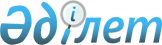 Елді мекендердің шекаралары шегінде тұрғын үй қорын басқару, газ және газбен жабдықтау салаларындағы, өнеркәсіптік қауіпсіздік саласындағы әлеуметтік инфрақұрылым объектілерінде қауіпті техникалық құрылғыларды қауіпсіз пайдалану талаптарының сақталуы бойынша тәуекел дәрежесін бағалау өлшемшарттарын және тексеру парақтарын бекіту туралыҚазақстан Республикасы Индустрия және инфрақұрылымдық даму министрінің м.а. 2020 жылғы 29 сәуірдегі № 253 және Қазақстан Республикасы Ұлттық экономика министрінің 2020 жылғы 30 сәуірдегі № 33 бірлескен бұйрығы. Қазақстан Республикасының Әділет министрлігінде 2020 жылғы 4 мамырда № 20557 болып тіркелді.
      Қазақстан Республикасы Кәсіпкерлік кодексінің 141 және 143-баптарына сәйкес БҰЙЫРАМЫЗ:
      Ескерту. Кіріспе жаңа редакцияда - ҚР Өнеркәсіп және құрылыс министрінің м.а. 22.09.2023 № 11 және ҚР Ұлттық экономика министрінің 22.09.2023 № 168 (алғашқы ресми жарияланған күнінен кейін күнтізбелік он күн өткен соң қолданысқа енгізіледі) бірлескен бұйрығымен.


      1. Мыналар:
      1) осы бұйрыққа 1-қосымшаға сәйкес нысан бойынша елді мекендер шекаралары шегінде тұрғын үй қорын басқару саласындағы әлеуметтік инфрақұрылым объектілерінде тәуекел дәрежесін бағалау өлшемшарттары;
      2) осы бұйрыққа 2-қосымшаға сәйкес нысан бойынша елді мекендер шекаралары шегінде газ және газбен жабдықтау саласындағы әлеуметтік инфрақұрылым объектілерінде тәуекел дәрежесін бағалау өлшемшарттары;
      3) осы бұйрыққа 3-қосымшаға сәйкес нысан бойынша елді мекендер шекаралары шегінде өнеркәсіптік қауіпсіздік саласындағы әлеуметтік инфрақұрылым объектілерінде қауіпті техникалық құрылғыларды қауіпсіз пайдалану талаптарының сақталуы бойынша тексерулер жүргізудің ерекше тәртібі үшін қолданылатын тәуекел дәрежесін бағалау өлшемшарттары;
      4) осы бұйрыққа 4-қосымшаға сәйкес нысан бойынша елді мекендер шекаралары шегінде тұрғын үй қорын басқару саласындағы әлеуметтік инфрақұрылым объектілерінде тексеру парағы;
      5) осы бұйрыққа 5-қосымшаға сәйкес нысан бойынша елді мекендердің шекаралары шегінде газ және газбен жабдықтау саласындағы әлеуметтік инфрақұрылым объектілерінде мемлекеттік бақылау саласындағы тексеру парағы;
      6) осы бұйрыққа 6-қосымшаға сәйкес нысан бойынша өнеркәсіптік қауіпсіздік саласындағы әлеуметтік инфрақұрылым объектілерінде жүк көтергіш механизмдерді, лифтілерді, эскалаторларды, траволаторларды, сондай-ақ мүгедектерге арналған көтергіштерді қауіпсіз пайдалану талаптарының сақталуы бойынша мемлекеттік қадағалау саласындағы тексеру парағы;
      7) осы бұйрыққа 7-қосымшаға сәйкес нысан бойынша өнеркәсіптік қауіпсіздік саласындағы әлеуметтік инфрақұрылым объектілерінде 0,07 мегаПаскальдан астам қысыммен және (немесе) 115 Цельсий градустан астам судың қайнау температурасы кезінде жұмыс істейтін бу және ыстық су қазандықтарын қауіпсіз пайдалану талаптарының сақталуы бойынша мемлекеттік қадағалау саласындағы тексеру парағы;
      8) осы бұйрыққа 8-қосымшаға сәйкес нысан бойынша өнеркәсіптік қауіпсіздік саласындағы әлеуметтік инфрақұрылым объектілерінде 0,07 мегаПаскалдан астам қысыммен жұмыс істейтін ыдыстарды пайдалану кезінде қауіпсіз пайдалану талаптарының сақталуы бойынша мемлекеттік қадағалау саласындағы тексеру парағы бекітілсін.
      2. "Тұрғын үй қорын басқару саласындағы тәуекел дәрежесін бағалау өлшемшарттарын және тексеру парағын бекіту туралы" Қазақстан Республикасы Ұлттық экономика министрінің 2015 жылғы 23 желтоқсандағы № 787 бұйрығының (Нормативтік құқықтық актілерді мемлекеттік тіркеу тізілімінде № 12697 болып тіркелген, 2016 жылғы 26 қаңтарда "Әділет" ақпараттық құқықтық жүйесінде жарияланған) күші жойылды деп танылсын.
      3. Қазақстан Республикасы Индустрия және инфрақұрылымдық даму министрлігінің Құрылыс және тұрғын үй-коммуналдық шаруашылық істері комитеті заңнамада белгіленген тәртіппен:
      1) осы бұйрықты Қазақстан Республикасы Әділет министрлігінде мемлекеттік тіркеуді;
      2) осы бұйрықты Қазақстан Республикасы Индустрия және инфрақұрылымдық даму министрлігінің интернет-ресурсында орналастыруды қамтамасыз етсін.
      4. Осы бұйрықтың орындалуын бақылау жетекшілік ететін Қазақстан Республикасының Индустрия және инфрақұрылымдық даму және ұлттық экономика вице-министрлеріне жүктелсін.
      5. Осы бұйрық алғашқы ресми жарияланған күнінен кейін күнтізбелік он күн өткен соң қолданысқа енгізіледі. Елді мекендердің шекаралары шегінде тұрғын үй қорын басқару саласындағы әлеуметтік инфрақұрылым объектілерінде тәуекел дәрежесін бағалау өлшемшарттары
       Ескерту. Өлшемшарттар жаңа редакцияда - ҚР Өнеркәсіп және құрылыс министрінің м.а. 22.09.2023 № 11 және ҚР Ұлттық экономика министрінің 22.09.2023 № 168 (алғашқы ресми жарияланған күнінен кейін күнтізбелік он күн өткен соң қолданысқа енгізіледі) бірлескен бұйрығымен. 1-тарау. Жалпы ережелер
      1. Осы Елді мекендердің шекаралары шегінде тұрғын үй қорын басқару саласындағы әлеуметтік инфрақұрылым объектілерінде тәуекел дәрежесін бағалау өлшемшарттары (бұдан әрі – Өлшемшарттар) Қазақстан Республикасы Кәсіпкерлік кодексінің (бұдан әрі – Кодекс) 141 және 143-баптарына, "Тұрғын үй қатынастары туралы" Қазақстан Республикасының Заңының 10-2-бабының 10-19) тармақшасына және "Тексеру парағының нысанын бекіту туралы" Қазақстан Республикасы Ұлттық экономика министрінің міндетін атқарушының 2018 жылғы 31 шілдедегі № 3 бұйрығына (Нормативтік құқықтық актілерді мемлекеттік тіркеу тізілімінде № 17371 болып тіркелген) және "Реттеуші мемлекеттік органдардың тәуекелдерді бағалау және басқару жүйесін қалыптастыру қағидаларын бекіту және "Мемлекеттік органдардың тәуекелдерді бағалау жүйесін қалыптастыру қағидаларын және тексеру парақтарының нысанын бекіту туралы" Қазақстан Республикасы Ұлттық экономика министрінің міндетін атқарушының 2018 жылғы 31 шілдедегі № 3 бұйрығына өзгерістер енгізу туралы" Қазақстан Республикасы Ұлттық экономика министрінің міндетін атқарушының 2022 жылғы 23 маусымдағы № 48 бұйрығына (Нормативтік құқықтық актілерді мемлекеттік тіркеу тізілімінде № 28577 болып тіркелген) сәйкес әзірленген.
      2. Өлшемшарттарда мынадай негізгі ұғымдар пайдаланылады:
      1) бақылау субъектілері (объектілері) – кондоминиум объектілерін басқару органдары, көппәтерлі тұрғын үй мүлкінің меншік иелері бірлестігінің төрағалары, көппәтерлі тұрғын үйдің жай серіктестігінің сенім білдірілген адамдары, қызметіне мемлекеттік бақылау жүзеге асырылатын басқарушы компания, көппәтерлі тұрғын үйді басқарушы;
      2) балл – тәуекелді есептеудің сандық өлшемі;
      3) болмашы бұзушылықтар – кондоминиум объектісінің конструкциялары мен инженерлік жабдықтарының техникалық жай-күйіне жоспарлы тексеру жүргізу туралы растайтын құжаттардың болмауы, кондоминиум объектісінің ортақ мүлкіне күрделі жөндеудің жекелеген түрлерін жүргізуге арналған шығыстар сметасының тұрғын үй инспекциясымен келісілген кондоминиум объектісінің жертөле үй-жайларын және ортақ пайдаланылатын басқа да орындарды дезинфекциялау, дезинсекциялау және дератизациялау жөніндегі жұмыстардың орындалмауы, кондоминиум объектісінің ортақ мүлкіне күрделі жөндеудің жекелеген түрлерін жүргізуге арналған шығыстар сметасының тұрғын үй инспекциясымен келісудің болмауы, үй-жайлардың (пәтерлердің) меншік иелері жиналысы хаттамаларының Үлгілік нысандарға сәйкес келмеуі;
      4) деректерді қалыпқа келтіру – әртүрлі шкалаларда өлшенген мәндерді шартты түрде жалпы шкалаға келтіруді көздейтін статистикалық рәсім;
      5) елеулі бұзушылықтар – Қазақстан Республикасының заңдарында көзделген әкімшілік жауаптылыққа әкеп соғатын нормативтік құқықтық актілерде белгіленген бұзушылықтар, мемлекеттік нормативтерді сақтамау, құжаттаманы уақтылы және дұрыс ресімдемеу, дұрыс емес есептілік беру, "Азаматтарға арналған үкімет" мемлекеттік корпорациясы" коммерциялық емес акционерлік қоғамында кондоминиум объектілерін тіркеудің, пәтерлердің, тұрғын емес үй-жайлардың меншік иелері жиналысының хаттамасымен бекітілген кондоминиум объектісінің ортақ мүлкін күтіп-ұстауға арналған шығыстардың жылдық сметасының, тұрақ орындарының, қоймалардың меншік иелері жиналысының хаттамасымен бекітілген тұрақ орындарын, қоймаларды күтіп-ұстауға арналған шығыстардың жылдық сметасы мен төлем мөлшерінің болмауы, кондоминиум объектісінің ортақ мүлкінің орталық жылыту, сумен жабдықтау, су бұру, электрмен жабдықтау жүйелеріндегі ақаулар, кондоминиум объектісінің ортақ мүлкін күтіп-ұстау қағидаларын бұзушылықтарды жою бойынша орындалмаған нұсқамалар;
      6) өрескел бұзушылықтар – тұрғын-үй қорын басқару саласындағы нормативтік құқықтық актілерде белгіленген, соның салдарынан Қазақстан Республикасының заңдарында көзделген әкімшілік және қылмыстық жауаптылыққа әкеп соқтыратын талаптарды сақтамау, екі және одан да көп расталған шағымның немесе жеке не заңды тұлғадан түскен өтінішінің болуы, сондай-ақ штатында тиісті білімі және белгілі бір жұмыс тәжірибесі бар жұмыскердің болмауы салдарынан адамның мекендеу және тыныс-тіршілігінің қолайлы ортасының жай-күйінің нашарлауы, екінші деңгейдегі банкте әрбір кондоминиум объектісіне жинақ және ағымдағы шоттың болмауы;
      7) тәуекел – бақылау субъектісінің қызметі нәтижесінде адамның өміріне немесе денсаулығына, қоршаған ортаға, жеке және заңды тұлғалардың заңды мүдделеріне, мемлекеттің мүліктік мүдделеріне салдарларының ауырлық дәрежесін ескере отырып, зиян келтіру ықтималдығы;
      8) тәуекел дәрежесін бағалау өлшемшарттары – бақылау субъектісінің тікелей қызметімен, салалық даму ерекшеліктерімен және осы дамуға әсер ететін факторлармен байланысты, бақылау субъектілерін (объектілерін) тәуекелдің әртүрлі дәрежелеріне жатқызуға мүмкіндік беретін сандық және сапалық көрсеткіштердің жиынтығы;
      9) тәуекел дәрежесін бағалаудың объективті өлшемшарттары (бұдан әрі – объективті өлшемшарттар) – тұрғын үй қорын басқару саласындағы тәуекел дәрежесіне байланысты бақылау субъектілерін (объектілерін) іріктеу үшін пайдаланылатын және жекелеген бақылау субъектісіне (объектісіне) тікелей тәуелді емес тәуекел дәрежесін бағалау өлшемшарттары;
      10) тәуекел дәрежесін бағалаудың субъективті өлшемшарттары (бұдан әрі – субъективті өлшемшарттар) – нақты бақылау субъектісі (объектісі) қызметінің нәтижелеріне байланысты бақылау субъектілерін (объектілерін) іріктеу үшін пайдаланылатын тәуекел дәрежесін бағалау өлшемшарттары;
      11) тәуекелдерді бағалау және басқару жүйесі – тиісті қызмет салаларында тәуекелдің жол берілетін деңгейін қамтамасыз ете отырып, кәсіпкерлік еркіндігін шектеудің ең төменгі мүмкін дәрежесі мақсатында бақылау субъектісіне (объектісіне) бару арқылы кейіннен профилактикалық бақылауды жүзеге асыру үшін бақылау субъектілерін (объектілерін) тәуекел дәрежелері бойынша бөлу жолымен қолайсыз факторлардың туындау ықтималдығын төмендетуге бағытталған, сондай-ақ нақты бақылау субъектісі (объектісі) үшін тәуекел деңгейін өзгертуге және (немесе) бақылау субъектісіне (объектісіне) бару арқылы осындай бақылау субъектісін (объектісін) профилактикалық бақылаудан босатуға бағытталған басқарушылық шешімдер қабылдау процесі;
      12) тексеру парағы – бақылау субъектілерінің (объектілерінің) қызметіне қойылатын, олардың сақталмауы адамның өмірі мен денсаулығына, қоршаған ортаға, жеке және заңды тұлғалардың, мемлекеттің заңды мүдделеріне қатер төндіруге алып келетін талаптар тізбесі;
      13) іріктеме жиынтық (іріктеме) – Кодекстің 143-бабының 2-тармағына сәйкес мемлекеттік бақылаудың нақты саласында бақылау субъектілерінің (объектілерінің) біртекті тобына жатқызылатын, бағаланатын субъектілердің (объектілердің) тізбесі. 2-тарау. Объективті өлшемшарттар
      3. Тексерілетін субъектілерді (объектілерді) тәуекел дәрежелеріне бастапқы жатқызу объективті өлшемшарттар арқылы жүзеге асырылады.
      4. Объективті өлшемшарттар тексерілетін субъектілерді (объектілерді) тәуекел дәрежелері бойынша (жоғары, орташа және төмен) бөлу мақсатында әзірленді.
      Жоғары тәуекел дәрежесіне:
      20 жылдан астам пайдаланылатын тұрғын үйлерді басқарып отырған бақылау субъектілері (объектілері) жатады.
      Тәуекелдің орташа дәрежесіне мыналар жатады:
      20 жылдан аспайтын тұрғын үйлерді басқарушылар.
      Төмен тәуекел дәрежесіне мыналар жатады:
      10 жылдан аспайтын тұрғын үйлерді басқарушылар.
      5. Жоғары және орташа тәуекел дәрежесіне жатқызылған бақылау субъектілерінің (объектілерінің) қызмет салалары үшін бақылау субъектісіне (объектісіне) бару арқылы профилактикалық бақылау және жоспардан тыс тексеру жүргізіледі.
      Төмен тәуекел дәрежесіне жатқызылған бақылау субъектілерінің (объектілерінің) қызмет салалары үшін жоспардан тыс тексеру жүргізіледі. 3-тарау. Субъективті өлшемшарттар
      6. Тәуекел дәрежесін бағалаудың субъективті өлшемшарттарын анықтау үшін мынадай ақпарат көздері пайдаланылады:
      1) бақылау субъектілеріне (объектілеріне) бару арқылы алдыңғы тексерулер мен профилактикалық бақылаудың нәтижелері;
      2) бақылау субъектісі ұсынатын есептілік пен мәліметтер мониторингінің нәтижелері.
      7. Қолда бар ақпарат көздерінің негізінде реттеуші мемлекеттік органдар талдауға және бағалауға жататын субъективті өлшемшарттар бойынша деректерді қалыптастырады.
      Субъективті өлшемшарттарды талдау және бағалау ең жоғары әлеуетті тәуекелі бар бақылау субъектісіне (объектісіне) қатысты бақылау субъектісінің (объектісінің) профилактикалық бақылауын шоғырландыруға мүмкіндік береді.
      Бұл ретте, талдау және бағалау кезінде бақылаудың нақты субъектісіне (объектісіне) қатысты бұрын ескерілген және пайдаланылған немесе Қазақстан Республикасының заңнамасына сәйкес мерзімі өткен деректерге қатысты қолданылған субъективті өлшемшарттар туралы деректер қолданылмайды.
      Бару арқылы алдыңғы профилактикалық бақылаудың қорытындылары бойынша берілген бұзушылықтарды толық көлемде жойған бақылау субъектілеріне қатысты мемлекеттік бақылаудың кезекті кезеңіне кестелер мен тізімдерді қалыптастыру кезінде оларды енгізуге жол берілмейді.
      8. Ықтимал тәуекел мен мәселенің маңыздылығына, бұзушылықтың біржолғы немесе жүйелі сипатына, әрбір ақпарат көзі бойынша бұрын қабылданған шешімдерді талдауға байланысты – өрескел, елеулі және болмашы бұзушылық дәрежесіне сәйкес келетін субъективті өлшемшарттар анықталады.
      Әлеуметтік инфрақұрылым объектілеріндегі елді мекендердің шекаралары шегінде тұрғын үй қорын басқару саласындағы заңнама талаптарын бұзушылықтарды өрескел, елеулі, болмашы етіп бөлу осы Өлшемшарттарға 1-қосымшада келтірілген.
      9. Қолданылатын ақпарат көздерінің басымдығын негізге ала отырып, субъективті өлшемшапрттар бойынша тәуекел дәрежесінің жалпы көрсеткішін есептеу тәртібіне сәйкес 0-ден 100-ге дейінгі шкаламен субъективті өлшемшарттар бойынша тәуекел дәрежесінің жалпы көрсеткіші есептеледі.
      Тәуекел дәрежесінің көрсеткіштері бойынша бақылау субъектісі (объектісі):
      1) жоғары тәуекел дәрежесіне – тәуекел дәрежесінің көрсеткіші 71-ден 100-ге дейінгіні қоса алғанда;
      2) орташа тәуекел дәрежесіне – тәуекел дәрежесінің көрсеткіші 31-ден 70-ке дейінгіні қоса алғанда;
      3) төмен тәуекел дәрежесіне – 0-ден 30-ға дейінгіні қоса алғанда жатады.
      10. Осы Өлшемшарттардың 4-тармағына сәйкес бақылау субъектісін тәуекел дәрежесіне жатқызу үшін тәуекел дәрежесінің көрсеткішін есептеудің мынадай тәртібі қолданылады.
      Мемлекеттік орган осы Өлшемшарттардың 6-тармағына сәйкес ақпарат көздерінен субъективті өлшемшарттар бойынша ақпарат жинайды және деректер базасын қалыптастырады.
      Субъективті өлшемшарттар бойынша тәуекел дәрежесінің көрсеткішін (R) есептеу алдыңғы тексерулер мен бақылау (SP) субъектілеріне (объектілеріне) бару арқылы профилактикалық бақылау нәтижелері бойынша осы Өлшемшарттардың (SC) 6-тармағына сәйкес айқындалған субъективті өлшемшарттарға сәйкес бұзушылықтар бойынша тәуекел дәрежесінің көрсеткішін қорытындылау жолымен, деректер мәндерін Өлшемшарттардың 2-қосымшасына сәйкес 0-ден 100 баллға дейінгі диапозонға қалыпқа келтіре отырып, автоматтандырылған режимде жүзеге асырылады.
      Rпром= SP + SC, мұндағы:
      Rпром – субъективті өлшемшарттар бойынша тәуекел дәрежесінің аралық көрсеткіші,
      SР – бұзушылықтар бойынша тәуекел дәрежесінің көрсеткіші,
      SC – осы Өлшемшарттардың 9-тармағына сәйкес айқындалған субъективті өлшемшарттар бойынша тәуекел дәрежесінің көрсеткіші.
      Есеп мемлекеттік бақылаудың әрбір саласының бақылау субъектілерінің (объектілерінің) біртекті тобын бақылаудың әрбір субъектісі (объектісі) бойынша жүргізіледі. Бұл ретте мемлекеттік бақылаудың бір саласының бақылау субъектілерінің (объектілерінің) біртекті тобына жатқызылатын, бағаланатын бақылау субъектілерінің (объектілерінің) тізбесі деректерді кейіннен қалыпқа келтіру үшін іріктеу жиынтығын (іріктемені) құрайды.
      11. Бақылау субъектілеріне (объектілеріне) бару арқылы алдыңғы тексерулер мен профилактикалық бақылау нәтижелері бойынша алынған деректер бойынша 0-ден 100-ге дейінгі баллмен бағаланатын бұзушылықтар бойынша тәуекел дәрежесінің көрсеткіші қалыптастырылады.
      Осы Өлшемшарттардың 6-тармағында көрсетілген ақпарат көздерінің кез келгені бойынша бір өрескел бұзушылық анықталған кезде бақылау субъектісіне 100 балл тәуекел дәрежесінің көрсеткіші теңестіріледі және оған қатысты бақылау субъектісіне (объектісіне) бару арқылы профилактикалық бақылау жүргізіледі.
      Өрескел бұзушылықтар анықталмаған кезде бұзушылықтар бойынша тәуекел дәрежесінің көрсеткіші елеулі және болмашы дәрежедегі бұзушылықтар бойынша жиынтық көрсеткішпен есептеледі.
      Елеулі бұзушылықтар көрсеткішін айқындау кезінде 0,7 коэффициенті қолданылады.
      Бұл көрсеткіш мынадай формула бойынша есептеледі:
      SРз = (SР2 х 100/SР1) х 0,7, мұндағы:
      SРз – елеулі бұзушылықтар көрсеткіші;
      SР1 – елеулі бұзушылықтардың талап етілетін саны;
      SР2 – анықталған елеулі бұзушылықтар саны.
      Болмашы бұзушылықтардың көрсеткішін анықтау кезінде 0,3 коэффициенті қолданылады.
      Бұл көрсеткіш мынадай формула бойынша есептеледі:
      SРн = (SР2 х 100/SР1) х 0,3, мұндағы:
      SРн – болмашы бұзушылықтар көрсеткіші;
      SР1 – болмашы бұзушылықтардың талап етілетін саны;
      SР2 – анықталған болмашы бұзушылықтар саны.
      Бұзушылықтар бойынша тәуекел дәрежесінің көрсеткіші (SР) 0-ден 100-ге дейінгі шкала бойынша есептеледі және мынадай формула бойынша елеулі және болмашы бұзушылықтардың көрсеткіштерін қосу жолымен анықталады:
      SР = SРз + SРн, мұндағы:
      SР – бұзушылықтар бойынша тәуекел дәрежесінің көрсеткіші;
      SРз – елеулі бұзушылықтар көрсеткіші;
      SРн – болмашы бұзушылықтар көрсеткіші.
      Бұзушылықтар бойынша тәуекел дәрежесі көрсеткішінің алынған мәні субъективті өлшемшарттар бойынша тәуекел дәрежесі көрсеткішінің есебіне енгізіледі.
      12. Осы Өлшемшарттардың 9-тармағына сәйкес анықталған субъективті өлшемшарттар бойынша тәуекел дәрежесінің көрсеткішін есептеу 0-ден 100 балға дейінгі шкала бойынша жүргізіледі және мынадай формула бойынша жүзеге асырылады: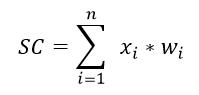 
      xi – субъективті өлшемшарт көрсеткіші,
      wi – xi субъективті өлшемшарт көрсеткішінің үлес салмағы,
      n – көрсеткіштер саны.
      Осы Өлшемшарттардың 9-тармағына сәйкес анықталған субъективті өлшемшарттар бойынша тәуекел дәрежесі көрсеткішінің алынған мәні субъективті өлшемшарттар бойынша тәуекел дәрежесі көрсеткішінің есебіне енгізіледі.
      13. R көрсеткіші бойынша субъектілер (объектілер) бойынша есептелген мәндер 0-ден 100 балға дейінгі диапазонда қалыпқа келтіріледі. Деректерді қалыпқа келтіру әрбір іріктемелі жиынтық (іріктеме) бойынша мынадай формула әдісін пайдалана отырып жүзеге асырылады: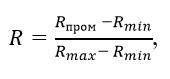 
      R – бақылау жеке субъектісінің (объектісінің) субъективті өлшемшарттар бойынша тәуекел дәрежесінің (қорытынды) көрсеткіші;
      Rmax – бір іріктемелі жиынтыққа (іріктемеге) кіретін субъектілер (объектілер) бойынша субъективті өлшемшарттар бойынша тәуекел дәрежесінің шкала бойынша ең жоғарғы ықтимал мән (шкаланың жоғарғы шекарасы);
      Rmin – бір іріктемелі жиынтыққа (іріктемеге) кіретін субъектілер (объектілер) бойынша субъективті өлшемшарттар бойынша тәуекел дәрежесінің шкаласы бойынша ең төменгі ықтимал мән (шкаланың төменгі шекарасы);
      Rпром – осы Өлшемшарттардың 10-тармағына сәйкес есептелген субъективті өлшемшарттар бойынша тәуекел дәрежесінің аралық көрсеткіші.
      14. Бақылау субъектісіне (объектісіне) бару арқылы профилактикалық бақылау осы бірлескен бұйрыққа 4-қосымшада келтірілген тиісті тексеру парағы бойынша жүргізіледі. 4-тарау. Тәуекелдерді басқару
      15. Адал бақылау субъектілерін көтермелеу және бұзушыларға бақылауды шоғырландыру қағидатын іске асыру мақсатында бақылау субъектілері (объектілері) субъективті өлшемшарттарды қолдану арқылы реттеуші мемлекеттік органның тәуекел дәрежесін бағалау өлшемшарттарымен айқындалатын кезеңге бақылау субъектісіне (объектісіне) бару арқылы профилактикалық бақылау жүргізуден босатылады.
      16. Бақылау субъектілері (объектілері) ақпараттық жүйені қолдана отырып, бақылау субъектілері қызметінің тиісті салаларындағы жоғары тәуекел дәрежесінен орташа тәуекел дәрежесіне немесе орташа тәуекел дәрежесінен төмен тәуекел дәрежесіне мынадай жағдайларда:
      1) егер мұндай субъектілер Қазақстан Республикасының заңдарында белгіленген тәртіппен үшінші тұлғалар алдында азаматтық-құқықтық жауапкершілікті сақтандыру шарттарын жасасcа;
      2) егер Қазақстан Республикасының заңдарында және реттеуші мемлекеттік органдардың тәуекел дәрежесін бағалау өлшемшарттарында бақылау субъектісіне (объектісіне) бару арқылы профилактикалық бақылаудан босату жағдайлары айқындалса;
      3) егер субъектілер өзін-өзі реттейтін ұйым қызметінің нәтижелерін тану туралы келісім жасаған, "Өзін-өзі реттеу туралы" Қазақстан Республикасының Заңына сәйкес ерікті мүшелікке (қатысуға) негізделген өзін-өзі реттейтін ұйымның мүшелері болып табылса ауыстырылады.
      17. Бақылау субъектісіне (объектісіне) бару арқылы профилактикалық бақылаудан босату мақсатында реттеуші мемлекеттік органдар, сондай-ақ мемлекеттік органдар жеңілдететін индикаторларды ескереді.
      Жеңілдететін индикаторларға:
      1) деректерді онлайн-режимде беретін аудио және (немесе) бейне жазбалардың болуы;
      2) деректерді мемлекеттік органдар жүйесіне беретін датчиктер мен бекіту құрылғыларының болуы.
      18. Егер Қазақстан Республикасы ратификациялаған халықаралық шарттарда осындай негіздер көзделген болса, реттеуші мемлекеттік органның тәуекел дәрежесін бағалау өлшемшарттарына сәйкес тәуекелдерді бағалау мен талдаудың, аудиттің, сараптамалардың қолданылатын баламалы (тәуелсіз) жүйелері негізінде бақылау және қадағалау субъектісіне (объектісіне) бару арқылы профилактикалық бақылаудан және (немесе) талапқа сәйкестігіне тексеру жүргізуден босату мүмкін болады. 5-тарау. Қазақстан Республикасының заңнамалық актілеріне сәйкес ерекшелік пен құпиялылықты ескере отырып, ақпараттық жүйелерді пайдаланатын мемлекеттік органдарға арналған тәуекелдерді бағалау және басқару жүйесін қалыптастыру ерекшеліктері
      19. Мемлекеттік органдардың тәуекелдерді бағалау және басқару жүйесі бақылау субъектілерін (объектілерін) тәуекелдің нақты дәрежелеріне жатқызатын және бақылау іс-шараларын жүргізу кестелерін немесе тізімдерін қалыптастыратын ақпараттық жүйелерді пайдалана отырып жүргізіледі, сондай-ақ мемлекеттік статистикаға, ведомстволық статистикалық байқаудың қорытындыларына, сондай-ақ ақпараттық құралдарға негізделеді.
      Тәуекелдерді бағалау мен басқарудың ақпараттық жүйесі болмаған кезде бақылау субъектісіне (объектісіне) бара отырып, оларға қатысты профилактикалық бақылау жүзеге асырылатын бақылау субъектілері (объектілері) санының ең төменгі жол берілетін шегі мемлекеттік бақылаудың белгілі бір саласындағы осындай бақылау субъектілерінің жалпы санының бес пайызынан аспауға тиіс. Бақылау субъектісіне (объектісіне) бара отырып, профилактикалық бақылау жүргізу үшін әлеуметтік инфрақұрылым объектілеріндегі елді мекендердің шекаралары шегінде тұрғын үй қорын басқару саласы талаптарының бұзылу дәрежесі Әлеуметтік инфрақұрылым объектілеріндегі елді мекендердің шекаралары шегінде тұрғын үй қорын басқару саласындағы субъективті критерийлер бойынша тәуекел дәрежесін айқындау үшін субъективті өлшемшарттардың тізбесі
      Қазақстан Республикасы Кәсіпкерлік кодексінің 138-баптарына сәйкес
      Профилактикалық бақылау үшін бақылау субъектілеріне (объектілеріне) қатысты Елді мекендердің шекаралары шегінде газ және газбен жабдықтау саласындағы әлеуметтік инфрақұрылым объектілерінде тәуекел дәрежесін бағалау өлшемшарттары
      Ескерту. Өлшемшарттар жаңа редакцияда - ҚР Өнеркәсіп және құрылыс министрінің м.а. 22.09.2023 № 11 және ҚР Ұлттық экономика министрінің 22.09.2023 № 168 (алғашқы ресми жарияланған күнінен кейін күнтізбелік он күн өткен соң қолданысқа енгізіледі) бірлескен бұйрығымен. 1-тарау. Жалпы ережелер
      1. Осы Елді мекендердің шекаралары шегінде газ және газбен жабдықтау саласындағы әлеуметтік инфрақұрылым объектілерінде тәуекел дәрежесін бағалау өлшемшарттары (бұдан әрі – Өлшемшарттар) Қазақстан Республикасы Кәсіпкерлік кодексінің 141 және 143-баптарына (бұдан әрі – Кодекс), "Тұрғын үй қатынастары туралы" Қазақстан Республикасының Заңы 10-2-бабының 10-19) тармақшасына және "Тексеру парағының нысанын бекіту туралы" Қазақстан Республикасы Ұлттық экономика министрінің міндетін атқарушының 2018 жылғы 31 шілдедегі № 3 бұйрығына (Нормативтік құқықтық актілерді мемлекеттік тіркеу тізілімінде № 17371 болып тіркелген) және "Реттеуші мемлекеттік органдардың тәуекелдерді бағалау және басқару жүйесін қалыптастыру қағидаларын бекіту және "Мемлекеттік органдардың тәуекелдерді бағалау жүйесін қалыптастыру қағидаларын және тексеру парақтарының нысанын бекіту туралы" Қазақстан Республикасы Ұлттық экономика министрінің міндетін атқарушының 2018 жылғы 31 шілдедегі № 3 бұйрығына өзгерістер енгізу туралы" Қазақстан Республикасы Ұлттық экономика министрінің міндетін атқарушының 2022 жылғы 23 маусымдағы № 48 бұйрығына (Нормативтік құқықтық актілерді мемлекеттік тіркеу тізілімінде № 28577 болып тіркелген) сәйкес әзірленген.
      2. Осы өлшемшарттарда мынадай негізгі ұғымдар пайдаланылады:
      1) әлеуметтік инфрақұрылым – елді мекеннің қалыпты тыныс-тіршілігін функционалдық қамтамасыз ететін заңды тұлғалардың жиынтығы, оларға: әлеуметтік-мәдени мақсаттағы объектілер, тұрғын үй-коммуналдық шаруашылығы, денсаулық сақтау, білім беру, мектепке дейінгі тәрбиелеу жүйелерінің ұйымдары; демалуға және бос уақытты өткізуге байланысты ұйымдар; бөлшек сауда, қоғамдық тамақтану, қызметтер көрсету саласы, спорттық-сауықтыру мекемелері; халыққа коммуналдық қызметтерді көрсететін және ұсынатын ұйымдар жатады;
      2) бақылау субъектілері (объектілері) – тұрмыстық тұтынушы, коммуналдық-тұрмыстық тұтынушы және әлеуметтік инфрақұрылым объектілері;
      3) болмашы бұзушылықтар – оқытудан және білімін тексеруден өткен басшылар немесе мамандар қатарынан газбен жабдықтау жүйесі объектілерін қауіпсіз пайдалануға жауапты кәсіпорын бойынша бұйрықпен (өкіммен) тағайындалған адамның болмауы, сондай-ақ түтін және желдету арналарының болуы, ғимараттардың, көппәтерлі тұрғын үйлердің, тұрғын емес үй-жайлардың инженерлік коммуникацияларының кірмелерін тығыздау бөлігінде белгіленген бұзушылықтар;
      4) елеулі бұзушылықтар – Қазақстан Республикасының заңдарында көзделген әкімшілік жауаптылыққа әкеп соғатын, газ және газбен жабдықтау саласындағы нормативтік құқықтық актілерде белгіленген бұзушылықтар, мемлекеттік нормативтерді сақтамау, газбен жабдықтау жүйелері объектілері иелерінің олардың қауіпсіз пайдаланылуын және жарамды жай-күйін қамтамасыз ету, оларға тиесілі объектілерге техникалық қызмет көрсету жөніндегі жұмысты жүргізу немесе техникалық қызмет көрсетуге шарт жасасу және түтін және желдету арналарының жарамдылығын сақтау, ғимараттардың, көппәтерлі тұрғын үйлердің, тұрғын емес үй-жайлардың инженерлік коммуникацияларының кірмелерін тығыздау міндетін сақтамауы;
      5) коммуналдық-тұрмыстық тұтынушы – тауарлық және (немесе) сұйытылған мұнай газын одан әрі өткізу мақсатынсыз, кәсіпкерлік, коммерциялық емес немесе өзге қызметті жүзеге асыру кезінде коммуналдық-тұрмыстық мұқтаждар үшін сатып алатын жеке немесе заңды тұлға;
      6) өрескел бұзушылықтар – газ және газбен жабдықтау саласындағы нормативтік құқықтық актілерде белгіленген, соның салдарынан адамның мекендеу және тыныс-тіршілігінің қолайлы ортасының жай-күйі нашарлайтын, мемлекеттік мүдделерге залал келтіре отырып, Қазақстан Республикасының заңдарында көзделген әкімшілік және қылмыстық жауаптылыққа әкеп соқтыратын талаптарды сақтамау, екі және одан да көп расталған шағымның немесе жеке не заңды тұлғадан түскен өтініштің болуы, сондай-ақ қабаттылығы екі қабаттан асатын көп пәтерлі тұрғын үйлерде тұрмыстық баллондарда сұйытылған мұнай газын сақтау және (немесе) пайдалану;
      7) тұрмыстық тұтынушы – тауарлық және (немесе) сұйытылған мұнай газын кәсіпкерлік қызметте пайдалану және оларды одан әрі өткізу мақсатынсыз, тұрмыстық мұқтаждар үшін сатып алатын жеке тұлға;
      8) тәуекел – бақылау субъектісінің қызметі нәтижесінде адамның өміріне немесе денсаулығына, қоршаған ортаға, жеке және заңды тұлғалардың заңды мүдделеріне, оның салдарынан ауырлық дәрежесін ескере отырып, мемлекеттің мүліктік мүддесіне зиян келтіру ықтималдығы;
      9) тәуекел дәрежесін бағалау өлшемшарттары – бақылау субъектісінің тікелей қызметімен, салалық даму ерекшеліктерімен және осы дамуға әсер ететін факторлармен байланысты, бақылау субъектілерін (объектілерін) тәуекелдің әр түрлі дәрежелеріне жатқызуға мүмкіндік беретін сандық және сапалық көрсеткіштердің жиынтығы;
      10) тәуекел дәрежесін бағалаудың объективті өлшемшарттары (бұдан әрі – объективті өлшемшарттар) – белгілі бір қызмет саласындағы тәуекел дәрежесіне байланысты бақылау субъектілерін (объектілерін) іріктеу үшін пайдалатынатын және жекелеген бақылау субъектісіне (объектісіне) тікелей тәуелді емес тәуекел дәрежесін бағалау өлшемшарттары;
      11) тәуекел дәрежесін бағалаудың субъективті өлшемшарттары (бұдан әрі – субъективті өлшемшарттар) – нақты бақылау субъектісі (объектісі) қызметінің нәтижелеріне байланысты бақылау субъектілерін (объектілерін) іріктеу үшін пайдаланылатын тәуекел дәрежесін бағалау өлшемшарттары;
      12) тәуекелдерді бағалау және басқару жүйесі – тиісті қызмет салаларында тәуекелдің жол берілетін деңгейін қамтамасыз ете отырып, кәсіпкерлік еркіндігін шектеудің ең төменгі мүмкін дәрежесі мақсатында бақылау субъектісіне (объектісіне) бару арқылы кейіннен профилактикалық бақылауды жүзеге асыру үшін бақылау субъектілерін (объектілерін) тәуекел дәрежелері бойынша бөлу жолымен қолайсыз факторлардың туындау ықтималдығын төмендетуге бағытталған, сондай-ақ нақты бақылау субъектісі (объектісі) үшін тәуекел деңгейін өзгертуге және (немесе) бақылау субъектісіне (объектісіне) бару арқылы осындай бақылау субъектісін (объектісін) профилактикалық бақылаудан босатуға бағытталған басқарушылық шешімдер қабылдау процесі;
      13) тексеру парағы – бақылау субъектілерінің (объектілерінің) қызметіне қойылатын, олардың сақталмауы адамның өмірі мен денсаулығына, қоршаған ортаға, жеке және заңды тұлғалардың, мемлекеттің заңды мүдделеріне қатер төндіруге алып келетін талаптар тізбесі. 2-тарау. Объективті өлшемшарттар
      3. Тексерілетін субъектілерді (объектілерді) тәуекел дәрежелеріне бастапқы жатқызу объективті өлшемшарттар арқылы жүзеге асырылады.
      4. Объективті өлшемшарттар тексерілетін субъектілерді (объектілерді) тәуекел дәрежелері бойынша (жоғары, орташа және төмен) бөлу мақсатында әзірленді.
      Жоғары тәуекел дәрежесіне :
      Қабаттылығы екі қабаттан асатын тұрғын көппәтерлі үйлерде тұрмыстық баллондарда сұйытылған мұнай газын сақтау және (немесе) пайдалану;
      дайындаушы зауыт белгілеген нормативтік қызмет мерзімін өтеген қауіпті техникалық құрылғыларды пайдаланатын объектілер жатады.
      Орташа тәуекел дәрежесіне:
      дайындаушы зауыт белгілеген нормативтік қызмет мерзімін өтемеген, бірақ оларды тұрақты және қауіпсіз күйде ұстауды талап ететін қауіпті техникалық құрылғылар;
      тұрғын үй ішіндегі газ жабдықтарын қоспағанда, топтық резервуарлық қондырғыларға, газ тұтыну жүйелеріне және үйішілік газ жабдығына техникалық қызмет көрсетудің болмауы;
      жеке және заңды тұлғалардың газ жабдығын сұйытылған мұнай газымен жабдықтау жүйесіне қосу, сұйытылған мұнай газымен жабдықтау жүйесінің объектілерін жаңғырту және (немесе) реконструкциялау, сондай-ақ газ желісі емес ұйым жүзеге асырған технологиялық схеманы өзгерту жатады.
      Төмен тәуекел дәрежесіне дайындаушы зауыт белгілеген нормативтік қызмет мерзімін өтемеген, жарамды және қауіпсіз күйдегі қауіпті техникалық құрылғылар жатады.
      5. Жоғары және орташа тәуекел дәрежесіне жатқызылған бақылау субъектілерінің (объектілерінің) қызмет салалары үшін бақылау субъектісіне (объектісіне) бару арқылы профилактикалық бақылау және жоспардан тыс тексеру жүргізіледі.
      Төмен тәуекел дәрежесіне жатқызылған бақылау субъектілерінің (объектілерінің) қызмет салалары үшін жоспардан тыс тексеру жүргізіледі. 3-тарау. Субъективті өлшемшарттар
      6. Тәуекел дәрежесін бағалаудың субъективті өлшемшарттарын анықтау үшін бақылау субъектілеріне (объектілеріне) алдыңғы тексерулер мен бару арқылы профилактикалық бақылаудың нәтижелері пайдаланылады.
      7. Қолда бар ақпарат көздерінің негізінде бағалауға жататын субъективті өлшемшарттарды қалыптастырылады.
      Талдау және бағалау кезінде бақылаудың нақты субъектісіне (объектісіне) қатысты бұрын ескерілген және пайдаланылған немесе Қазақстан Республикасының заңнамасына сәйкес мерзімі өткен деректерге қатысты қолданылған субъективті өлшемшарттар туралы деректер қолданылмайды.
      Бару арқылы және (немесе) талаптарға сәйкестігін тексеру арқылы алдыңғы профилактикалық бақылаудың қорытындылары бойынша берілген бұзушылықтарды толық көлемде жойған бақылау субъектілеріне қатысты мемлекеттік бақылаудың кезекті кезеңіне кестелер мен тізімдерді қалыптастыру кезінде оларды енгізуге жол берілмейді.
      8. Ықтимал тәуекел мен мәселенің маңыздылығына, бұзушылықтың біржолғы немесе жүйелі сипатына, әрбір ақпарат көзі бойынша бұрын қабылданған шешімдерді талдауға байланысты – өрескел, елеулі және болмашы бұзушылық дәрежесіне сәйкес келетін субъективті өлшемшарттар анықталады.
      Әлеуметтік инфрақұрылым объектілеріндегі елді мекендердің шекаралары шегінде газ және газбен жабдықтау саласындағы заңнама талаптарын бұзушылықтарды өрескел, елеулі, болмашы етіп бөлу осы Өлшемшарттарға қосымшада келтірілген.
      9. Қолданылатын ақпарат көздерінің басымдығын негізге ала отырып, субъективті өлшемшарттар бойынша тәуекел дәрежесінің жалпы көрсеткішін есептеу тәртібіне сәйкес 0-ден 100-ге дейінгі шкаламен субъективті өлшемшарттар бойынша тәуекел дәрежесінің жалпы көрсеткіші есептеледі.
      Тәуекел дәрежесінің көрсеткіштері бойынша бақылау субъектісі (объектісі):
      1) жоғары тәуекел дәрежесіне – тәуекел дәрежесінің көрсеткіші 71-ден 100-ге дейінгіні қоса алғанда;
      2) орташа тәуекел дәрежесіне – тәуекел дәрежесінің көрсеткіші 31-ден 70-ке дейінгіні қоса алғанда;
      3) төмен тәуекел дәрежесіне – 0-ден 30-ға дейінгіні қоса алғанда жатады.
      10. Осы Өлшемшарттардың 4-тармағына сәйкес бақылау субъектісін тәуекел дәрежесіне жатқызу үшін тәуекел дәрежесінің көрсеткішін есептеудің мынадай тәртібі қолданылады.
      Мемлекеттік орган осы Өлшемшарттардың 6-тармағына сәйкес ақпарат көздерінен субъективті өлшемшарттар бойынша ақпарат жинайды және деректер базасын қалыптастырады.
      Субъективті өлшемшарттар бойынша тәуекел дәрежесінің көрсеткішін (R) есептеу алдыңғы тексерулер мен бақылау (SP) субъектілеріне (объектілеріне) бару арқылы профилактикалық бақылау нәтижелері бойынша осы Қағидалардың (SC) 6-тармағына сәйкес айқындалған субъективті өлшемшарттарға сәйкес бұзушылықтар бойынша тәуекел дәрежесінің көрсеткішін қорытындылау жолымен, деректер мәндерін 0-ден 100 баллға дейінгі диапозонға қалыпқа келтіре отырып, автоматтандырылған режимде жүзеге асырылады.
      Rпром= SP + SC, мұндағы:
      Rпром – субъективті өлшемшарттар бойынша тәуекел дәрежесінің аралық көрсеткіші,
      SР – бұзушылықтар бойынша тәуекел дәрежесінің көрсеткіші,
      SC – осы Өлшемшарттардың 12-тармағына сәйкес айқындалған субъективті өлшемшарттар бойынша тәуекел дәрежесінің көрсеткіші.
      Есеп мемлекеттік бақылаудың әрбір саласының бақылау субъектілерінің (объектілерінің) біртекті тобын бақылаудың әрбір бақылау субъектісі (объектісі) бойынша жүргізіледі. Бұл ретте мемлекеттік бақылаудың бір саласының бақылау субъектілерінің (объектілерінің) біртекті тобына жатқызылатын, бағаланатын бақылау субъектілерінің (объектілерінің) тізбесі деректерді кейіннен қалыпқа келтіру үшін іріктеу жиынтығын (іріктемені) құрайды.
      11. Бақылау субъектілеріне (объектілеріне) бару арқылы алдыңғы тексерулер мен профилактикалық бақылау нәтижелері бойынша алынған деректер бойынша 0-ден 100-ге дейінгі баллмен бағаланатын бұзушылықтар бойынша тәуекел дәрежесінің көрсеткіші қалыптастырылады.
      Бір өрескел бұзушылық анықталған кезде бақылау субъектісіне 100 балл тәуекел дәрежесінің көрсеткіші теңестіріледі және оған қатысты бақылау субъектісіне (объектісіне) бару арқылы профилактикалық бақылау жүргізіледі.
      Өрескел бұзушылықтар анықталмаған кезде бұзушылықтар бойынша тәуекел дәрежесінің көрсеткіші елеулі және болмашы дәрежедегі бұзушылықтар бойынша жиынтық көрсеткішпен есептеледі.
      Елеулі бұзушылықтар көрсеткішін айқындау кезінде 0,7 коэффициенті қолданылады.
      Бұл көрсеткіш мынадай формула бойынша есептеледі:
      SРз = (SP2 x 100/SP1) x 0,7 мұндағы:
      SР3 – елеулі бұзушылықтар көрсеткіші;
      SP1 – елеулі бұзушылықтардың талап етілетін саны;
      SP2 – анықталған елеулі бұзушылықтар саны.
      Болмашы бұзушылықтардың көрсеткішін анықтау кезінде 0,3 коэффициенті қолданылады.
      Бұл көрсеткіш мынадай формула бойынша есептеледі:
      SРн = (SP2 x 100/SP1) x 0,3 мұндағы:
      SРн – болмашы бұзушылықтар көрсеткіші;
      SP1 – болмашы бұзушылықтардың талап етілетін саны;
      SP2 – анықталған болмашы бұзушылықтар саны.
      Бұзушылықтар бойынша тәуекел дәрежесінің көрсеткіші (SР) 0-ден 100-ге дейінгі шкала бойынша есептеледі және мынадай формула бойынша елеулі және болмашы бұзушылықтардың көрсеткіштерін қосу жолымен анықталады:
      SР = SРз + SРн мұндағы:
      SР – тәуекел дәрежесінің жалпы көрсеткіші;
      SРз – елеулі бұзушылықтар көрсеткіші;
      SРн – болмашы бұзушылықтар көрсеткіші.
      Бұзушылықтар бойынша тәуекел дәрежесі көрсеткішінің алынған мәні субъективті өлшемшарттар бойынша тәуекел дәрежесі көрсеткішінің есебіне енгізіледі.
      12. Осы Өлшемшарттардың 11-тармағына сәйкес анықталған субъективті өлшемшарттар бойынша тәуекел дәрежесінің көрсеткішін есептеу 0-ден 100 балға дейінгі шкала бойынша жүргізіледі және мынадай формула бойынша жүзеге асырылады: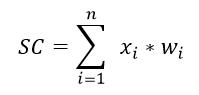 
      xi – с убъективті өлшемшарт көрсеткіші,
      wi – xi субъективті өлшемшарт көрсеткішінің үлес салмағы,
      n – көрсеткіштер саны.
      Осы Өлшемшарттардың 11-тармағына сәйкес анықталған субъективті өлшемшарттар бойынша тәуекел дәрежесі көрсеткішінің алынған мәні субъективті өлшемшарттар бойынша тәуекел дәрежесі көрсеткішінің есебіне енгізіледі.
      13. R көрсеткіші бойынша субъектілер (объектілер) бойынша есептелген мәндер 0-ден 100 балға дейінгі диапазонда қалыпқа келтіріледі. Деректерді қалыпқа келтіру әрбір іріктемелі жиынтық (іріктеме) бойынша мынадай формула әдісін пайдалана отырып жүзеге асырылады: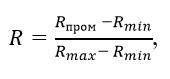 
      R – бақылау жеке субъектісінің (объектісінің) субъективті өлшемшарттар бойынша тәуекел дәрежесінің (қорытынды) көрсеткіші,
      Rmax – бір іріктемелі жиынтыққа (іріктемеге) кіретін субъектілер (объектілер) бойынша субъективті өлшемшарттар бойынша тәуекел дәрежесінің шкаласы бойынша ең жоғарғы ықтимал мән (шкаланың жоғарғы шекарасы),
      Rmin – бір іріктемелі жиынтыққа (іріктемеге) кіретін субъектілер (объектілер) бойынша субъективті өлшемшарттар бойынша тәуекел дәрежесінің шкаласы бойынша ең төменгі ықтимал мән (шкаланың төменгі шекарасы),
      Rпром – осы Өлшемшарттардың 12-тармағына сәйкес есептелген субъективті өлшемшарттар бойынша тәуекел дәрежесінің аралық көрсеткіші.
      14. Бақылау субъектісіне (объектісіне) бару арқылы профилактикалық бақылау осы бірлескен бұйрыққа 5-қосымшада келтірілген субъект (объект) қызметінің санаты мен түріне байланысты тиісті тексеру парағы бойынша жүргізіледі. 4-тарау. Тәуекелдерді басқару
      15. Бақылаудың адал субъектілерін көтермелеу және бақылауды бұзушыларға шоғырландыру қағидатын іске асыру мақсатында бақылау субъектілері (объектілері) субъективті өлшемшарттарды қолдану арқылы реттеуші мемлекеттік органның тәуекел дәрежесін бағалау өлшемшарттарымен айқындалатын кезеңге бақылау субъектісіне (объектісіне) бара отырып, профилактикалық бақылау жүргізуден босатылады.
      16. Бақылау субъектілері (объектілері) ақпараттық жүйені қолдана отырып, бақылау субъектілері қызметінің тиісті салаларындағы жоғары тәуекел дәрежесінен орташа тәуекел дәрежесіне немесе орташа тәуекел дәрежесінен төмен тәуекел дәрежесіне мынадай жағдайларда:
      1) егер мұндай субъектілер Қазақстан Республикасының заңдарында белгіленген тәртіппен үшінші тұлғалар алдында азаматтық-құқықтық жауапкершілікті сақтандыру шарттарын жасасcа;
      2) егер Қазақстан Республикасының заңдарында және реттеуші мемлекеттік органдардың тәуекел дәрежесін бағалау өлшемшарттарында бақылау субъектісіне (объектісіне) бару арқылы профилактикалық бақылаудан босату жағдайлары айқындалса;
      3) егер субъектілер өзін-өзі реттейтін ұйым қызметінің нәтижелерін тану туралы келісім жасаған, "Өзін-өзі реттеу туралы" Қазақстан Республикасының Заңына сәйкес ерікті мүшелікке (қатысуға) негізделген өзін-өзі реттейтін ұйымның мүшелері болып табылса ауыстырылады.
      17. Бақылау субъектісіне (объектісіне) бару арқылы профилактикалық бақылаудан босату және талаптарға сәйкестігіне тексеру мақсатында реттеуші мемлекеттік органдар, сондай-ақ мемлекеттік органдар жеңілдететін индикаторларды ескереді.
      Жеңілдететін индикаторларға:
      1) деректерді онлайн-режимде беретін аудио және (немесе) бейне жазбалардың болуы;
      2) деректерді мемлекеттік органдар жүйесіне беретін датчиктер мен бекіту құрылғыларының болуы.
      18. Егер Қазақстан Республикасы ратификациялаған халықаралық шарттарда осындай негіздер көзделген болса, реттеуші мемлекеттік органның тәуекел дәрежесін бағалау өлшемшарттарына сәйкес тәуекелдерді бағалау мен талдаудың, аудиттің, сараптамалардың қолданылатын баламалы (тәуелсіз) жүйелері негізінде бақылау және қадағалау субъектісіне (объектісіне) бару арқылы профилактикалық бақылаудан және (немесе) талапқа сәйкестігіне тексеру жүргізуден босату мүмкін болады. 5-тарау. Қазақстан Республикасының заңнамалық актілеріне сәйкес ерекшелік пен құпиялылықты ескере отырып, ақпараттық жүйелерді пайдаланатын мемлекеттік органдарға арналған тәуекелдерді бағалау және басқару жүйесін қалыптастыру ерекшеліктері
      19. Мемлекеттік органдардың тәуекелдерді бағалау және басқару жүйесі бақылау субъектілерін (объектілерін) тәуекелдің нақты дәрежелеріне жатқызатын және бақылау іс-шараларын жүргізу кестелерін немесе тізімдерін қалыптастыратын ақпараттық жүйелерді пайдалана отырып жүргізіледі, сондай-ақ мемлекеттік статистикаға, ведомстволық статистикалық байқау қорытындыларына, сондай-ақ ақпараттық құралдарға негізделеді.
      Тәуекелдерді бағалау мен басқарудың ақпараттық жүйесі болмаған кезде бақылау субъектісіне (объектісіне) бара отырып, оларға қатысты профилактикалық бақылау жүзеге асырылатын бақылау субъектілері (объектілері) санының ең төменгі жол берілетін шегі мемлекеттік бақылаудың белгілі бір саласындағы осындай бақылау субъектілерінің жалпы санының бес пайызынан аспауға тиіс. Бақылау субъектісіне (объектісіне) бара отырып, профилактикалық бақылау жүргізу үшін әлеуметтік инфрақұрылым объектілеріндегі елді мекендердің шекаралары шегінде газ және газбен жабдықтау саласы талаптарының бұзылу дәрежесі Елді мекендердің шекаралары шегінде өнеркәсіптік қауіпсіздік саласындағы әлеуметтік инфрақұрылым объектілерінде қауіпті техникалық құрылғыларды қауіпсіз пайдалану талаптарының сақталуы бойынша тәуекел дәрежесін бағалау өлшемшарттары
      Ескерту. Өлшемшарттар жаңа редакцияда - ҚР Өнеркәсіп және құрылыс министрінің м.а. 22.09.2023 № 11 және ҚР Ұлттық экономика министрінің 22.09.2023 № 168 (алғашқы ресми жарияланған күнінен кейін күнтізбелік он күн өткен соң қолданысқа енгізіледі) бірлескен бұйрығымен. 1-тарау. Жалпы ережелер 
      1. Осы Елді мекендердің шекаралары шегінде өнеркәсіптік қауіпсіздік саласындағы әлеуметтік инфрақұрылым объектілерінде қауіпті техникалық құрылғыларды қауіпсіз пайдалану талаптарының сақталуы бойынша тәуекел дәрежесін бағалау өлшемшарттары (бұдан әрі – Өлшемшарттар) Қазақстан Республикасы Кәсіпкерлік кодексінің (бұдан әрі – Кодекс) 141 және 143-баптарына, "Тұрғын үй қатынастары туралы" Қазақстан Республикасы Заңының 10-2-бабының 10-19) тармақшасына және "Тексеру парағының нысанын бекіту туралы" Қазақстан Республикасы Ұлттық экономика министрінің міндетін атқарушының 2018 жылғы 31 шілдедегі № 3 бұйрығына (Нормативтік құқықтық актілерді мемлекеттік тіркеу тізілімінде № 17371 болып тіркелген) және "Реттеуші мемлекеттік органдардың тәуекелдерді бағалау және басқару жүйесін қалыптастыру қағидаларын бекіту және "Мемлекеттік органдардың тәуекелдерді бағалау жүйесін қалыптастыру қағидаларын және тексеру парақтарының нысанын бекіту туралы" Қазақстан Республикасы Ұлттық экономика министрінің міндетін атқарушының 2018 жылғы 31 шілдедегі № 3 бұйрығына өзгерістер енгізу туралы" Қазақстан Республикасы Ұлттық экономика министрінің міндетін атқарушының 2022 жылғы 23 маусымдағы № 48 бұйрығына (Нормативтік құқықтық актілерді мемлекеттік тіркеу тізілімінде № 28577 болып тіркелген) сәйкес әзірленген.
      2. Өлшемшарттарда мынадай негізгі ұғымдар пайдаланылады:
      1) әлеуметтік инфрақұрылым – елді мекеннің қалыпты тыныс-тіршілігін функционалдық қамтамасыз ететін заңды тұлғалардың жиынтығы, оларға: әлеуметтік-мәдени мақсаттағы объектілер, тұрғын үй-коммуналдық шаруашылығы, денсаулық сақтау, білім беру, мектепке дейінгі тәрбиелеу жүйелерінің ұйымдары; демалуға және бос уақытты өткізуге байланысты ұйымдар; бөлшек сауда, қоғамдық тамақтану, қызметтер көрсету саласы, спорттық-сауықтыру мекемелері; халыққа коммуналдық қызметтерді көрсететін және ұсынатын ұйымдар жатады;
      2) болмашы бұзушылықтар – әлеуметтік инфрақұрылым объектілерінде авариялардың, инциденттердің пайда болуына алып келетін өнеркәсіптік қауіпсіздік саласындағы мемлекеттік қадағалау аясында нормативтік құқықтық актілермен белгіленген талаптарды сақтамау;
      3) елеулі бұзушылықтар – әлеуметтік инфрақұрылым объектілерінде инциденттердің ықтимал пайда болуына алып келетін өнеркәсіптік қауіпсіздік саласындағы мемлекеттік қадағалау аясында нормативтік құқықтық актілермен белгіленген талаптарды сақтамау;
      4) қадағалау субъектілері (объектілері) – әлеуметтік инфрақұрылым объектілері;
      5) өрескел бұзушылықтар – әлеуметтік инфрақұрылым объектілерінде авариялардың ықтимал пайда болуына алып келетін өнеркәсіптік қауіпсіздік саласындағы мемлекеттік қадағалау аясында нормативтік құқықтық актілермен белгіленген талаптарды сақтамау, екі және одан да көп расталған шағымның немесе жеке не заңды тұлғадан түскен өтініштің болуы;
      6) тәуекел – қадағалау субъектісінің қызметі нәтижесінде адам өміріне немесе денсаулығына, қоршаған ортаға, жеке және заңды тұлғалардың заңды мүдделеріне, мемлекеттің мүліктік мүдделеріне салдарларының ауырлық дәрежесін ескере отырып зиян келтіру ықтималдығы;
      7) тәуекел дәрежесін бағалау өлшемшарттары – бақылау және қадағалау субъектісінің тікелей қызметімен, салалық даму ерекшеліктерімен және осы дамуға әсер ететін факторлармен байланысты, бақылау және қадағалау субъектілерін (объектілерін) тәуекелдің әртүрлі дәрежелеріне жатқызуға мүмкіндік беретін сандық және сапалық көрсеткіштердің жиынтығы;
      8) тәуекел дәрежесін бағалаудың объективті өлшемшарттары (бұдан әрі – объективті өлшемшарттар) – белгілі бір қызмет саласындағы тәуекел дәрежесіне байланысты бақылау және қадағалау субъектілерін (объектілерін) іріктеу үшін пайдаланылатын және бақылаудың және қадағалаудың жекелеген субъектісіне (объектісіне) тікелей тәуелді емес тәуекел дәрежесін бағалау өлшемшарттары;
      9) тәуекел дәрежесін бағалаудың субъективті өлшемшарттары (бұдан әрі – субъективті өлшемшарттар) – нақты бақылаудың және қадағалаудың субъектісі (объектісі) қызметінің нәтижелеріне байланысты бақылау және қадағалау субъектілерін (объектілерін) іріктеу үшін пайдаланылатын тәуекел дәрежесін бағалау өлшемшарттары;
      10) тәуекелдерді бағалау және басқару жүйесі – тиісті қызмет салаларында тәуекелдің жол берілетін деңгейін қамтамасыз ете отырып, кәсіпкерлік еркіндігін шектеудің ең төменгі ықтимал дәрежесі мақсатында бақылау субъектісіне (объектісіне) бару арқылы профилактикалық бақылауды кейіннен жүзеге асыру үшін бақылау және қадағалау субъектілерін (объектілерін) тәуекел дәрежелері бойынша бөлу арқылы қолайсыз факторлардың туындау ықтималдығын азайтуға бағытталған, сондай-ақ нақты бақылау және қадағалау субъектісі (объектісі) үшін тәуекел деңгейін өзгертуге және (немесе) осындай бақылау және қадағалау субъектісін (объектісін) босатуға бағытталған басқарушылық шешімдерді қабылдау процесі;
      11) тексеру парағы – бақылау және қадағалау субъектілерінің (объектілерінің) қызметіне қойылатын, олардың сақталмауы адамның өмірі мен денсаулығына, қоршаған ортаға, жеке және заңды тұлғалардың, мемлекеттің заңды мүдделеріне қатер төндіруге алып келетін міндетті талаптар тізбесі. 2-тарау. Объективті өлшемшарттар
      3. Тексерілетін субъектілерді (объектілерді) тәуекел дәрежелері бойынша бастапқы жатқызу объективті өлшемшарттар негізінде жүзеге асырылады.
      4. Объективті өлшемшарттар тәуекел дәрежелері бойынша (жоғары, орташа және төмен) тексерілетін субъектілерді (объектілерді) бөлу мақсатында әзірленді.
      5. Жоғары тәуекел дәрежесіне:
      мемлекеттік қадағалауды жергілікті атқарушы органдар жүзеге асыратын әлеуметтік инфрақұрылым объектілеріндегі 0,07 мегаПаскальдан астам қысыммен және (немесе) 115 Цельсий градустан астам судың қайнау температурасы кезінде жұмыс істейтін бу және ыстық су қазандықтары (жылумен жабдықтау объектілері), 0,07 мегаПаскальдан астам қысыммен жұмыс істейтін ыдыстар, жүк көтергіш механизмдер, эскалаторлар, аспалы жолдар, фуникулерлер, лифтілер, траволаторлар, мүмкіндіктері шектеулі адамдарға (мүгедектерге) арналған көтергіштер жатады (бұдан әрі – дайындаушы зауыт белгілеген нормативтік қызмет мерзімін өтеген қауіпті техникалық құрылғылар).
      6. Орташа тәуекел дәрежесіне:
      дайындаушы зауыт белгілеген нормативтік қызмет мерзімін өтемеген, бірақ оларды жарамды және қауіпсіз күйде тұрақты ұстауды талап ететін қауіпті техникалыққұрылғылар;
      жергілікті атқарушы органда есепке алынбаған қауіпті техникалық құрылғылар жатады.
      7. Төмен тәуекел дәрежесіне:
      дайындаушы зауыт белгілеген нормативтік қызмет мерзімін өтемеген, жарамды және қауіпсіз күйдегі қауіпті техникалық құрылғылар жатады.
      8. Жоғары және орташа тәуекел дәрежесіне жатқызылған бақылау және қадағалау субъектілерінің (объектілерінің) қызмет салалары үшін бақылау және қадағалау субъектісіне (объектісіне) бару арқылы профилактикалық бақылау және жоспардан тыс тексеру жүргізіледі.
      Төмен тәуекел дәрежесіне жатқызылған бақылау субъектілерінің (объектілерінің) қызмет салалары үшін жоспардан тыс тексеру жүргізіледі. 3-тарау. Субъективті өлшемшарттар
      9. Тәуекел дәрежесін бағалаудың субъективті өлшемшарттарын анықтау үшін алдыңғы тексерулердің және бақылау және қадағалау субъектілеріне (объектілеріне) бару арқылы профилактикалық бақылаудың және қадағалаудың нәтижелері пайдаланылады.
      10. Қолда бар ақпарат көздері негізінде бағалауға жататын субъективті өлшемшарттар қалыптастырылады.
      Талдау және бағалау кезінде нақты бақылау және қадағалау субъектісіне (объектісіне) қатысты бұрын ескерілген және пайдаланылған субъективті өлшемшарттардың деректері не Қазақстан Республикасының заңнамасына сәйкес талап қою мерзімі өткен деректер қолданылмайды.
      Алдыңғы жүргізілген бару арқылы профилактикалық бақылаудың қорытындылары бойынша берілген бұзушылықтарды толық көлемде жойған бақылау және қадағалау субъектілеріне қатысты оларды мемлекеттік бақылаудың кезекті кезеңіне кестелер мен тізімдерді қалыптастыру кезінде енгізуге жол берілмейді.
      11. Ықтимал тәуекел мен проблеманың маңыздылығына, бұзушылықтың біржолғы немесе жүйелі сипатына, ақпарат көзі бойынша бұрын қабылданған шешімдерді талдауға байланысты тәуекел дәрежесін бағалау өлшемшарттарына сәйкес бұзушылық дәрежесіне – өрескел, елеулі және болмашы дәрежелерге сәйкес келетін субъективті өлшемшарттар айқындалады.
      Әлеуметтік инфрақұрылым объектілерінде қауіпті техникалық құрылғыларды қауіпсіз пайдалану талаптарын сақтау бойынша өнеркәсіптік қауіпсіздік саласындағы заңнама талаптарын бұзушылықтарды өрескел, елеулі, болмашы деп бөлу осы Өлшемшарттарға қосымшада келтірілген.
      12. Қолданылатын ақпарат көздерінің басымдығын негізге ала отырып, субъективті өлшемшарттар бойынша тәуекел дәрежесінің жалпы көрсеткішін есептеу тәртібіне сәйкес субъективті өлшемшарттар бойынша тәуекел дәрежесінің жалпы көрсеткіші 0-ден 100-ге дейінгі шәкіл бойынша есептеледі.
      Тәуекел дәрежесінің көрсеткіштері бойынша қадағалау субъектісі (объектісі):
      1) тәуекелдің жоғары дәрежесіне – тәуекел дәрежесінің көрсеткіші 71-ден 100-ге дейін қоса алғанда;
      2) тәуекелдің орташа дәрежесіне – тәуекел дәрежесінің көрсеткіші 31-ден 70-ке дейін қоса алғанда;
      3) тәуекелдің төмен дәрежесіне – тәуекел дәрежесінің көрсеткіші 0-ден 30-ға дейін қоса алғанда.
      Бақылау және қадағалау субъектісіне (объектісіне) бара отырып, тексерулер мен профилактикалық бақылау мен қадағалауды жүргізу үшін субъективті өлшемшарттардың тізбесі осы Өлшемшарттарға қосымшада келтірілген.
      13. Бір өрескел бұзушылық анықталған кезде бақылау және қадағалау субъектісіне тәуекел дәрежесінің көрсеткіші 100 теңестіріледі және оған қатысты субъектіге бару арқылы профилактикалық бақылау және қадағалау жүргізіледі.
      Өрескел бұзушылықтар анықталмаған кезде тәуекел дәрежесінің көрсеткішін айқындау елеулі және болмашы дәрежедегі бұзушылықтар бойынша жиынтық көрсеткішпен есептеледі.
      14. Елеулі бұзушылықтар көрсеткішін анықтау кезінде 0,7 өлшемшарты қолданылады және бұл көрсеткіш мынадай формула бойынша есептеледі:
      SРз = (SР2 х 100/SР1) х 0,7,
      мұнда:
      SРз – елеулі бұзушылықтардың көрсеткіші;
      SР1 – елеулі бұзушылықтардың талап етілетін саны;
      SР2 – анықталған елеулі бұзушылықтардың саны.
      Болмашы бұзушылықтардың көрсеткішін айқындау кезінде 0,3 өлшемшарты қолданылады. Бұл көрсеткіш мына формула бойынша есептеледі:
      SРн = (SР2 х 100/SР1) х 0,3,
      мұнда:
      SРн – болмашы бұзушылықтардың көрсеткіші;
      SР1 – болмашы бұзушылықтардың талап етілетін саны;
      SР2 – анықталған болмашы бұзушылықтардың саны.
      Бұзушылықтар бойынша тәуекел дәрежесінің көрсеткіші (SР) 0-ден 100-ге дейінгі шәкіл бойынша есептеледі және мына формула бойынша елеулі және болмашы бұзушылықтардың көрсеткіштерін қосу арқылы айқындалады:
      SР = SРз + SРн,
      мұнда:
      SР – бұзушылықтар бойынша тәуекел дәрежесінің көрсеткіші;
      SРз – елеулі бұзушылықтардың көрсеткіші;
      SРн – болмашы бұзушылықтардың көрсеткіші.
      15. Бақылау және қадағалау субъектісіне (объектісіне) бару арқылы профилактикалық бақылау және қадағалау осы бірлескен бұйрыққа 6, 7, 8-қосымшаларда келтірілген субъект (объект) қызметінің санаты мен түріне байланысты тиісті тексеру парақтары бойынша жүргізіледі. 4-тарау. Тәуекелдерді басқару
      16. Адал бақылау және қадағалау субъектілерін көтермелеу және бұзушыларға бақылау мен қадағалауды шоғырландыру қағидатын іске асыру мақсатында бақылау және қадағалау субъектілері (объектілері) субъективті өлшемшарттарды қолдану арқылы реттеуші мемлекеттік органның тәуекел дәрежесін бағалау өлшемшарттарымен айқындалатын кезеңге бақылау және қадағалау субъектісіне (объектісіне) бару арқылы профилактикалық бақылау жүргізуден босатылады.
      17. Қадағалау субъектілері (объектілері) ақпараттық жүйені қолдана отырып, бақылау және қадағалау субъектілері қызметінің тиісті салаларындағы жоғары тәуекел дәрежесінен орташа тәуекел дәрежесіне немесе орташа тәуекел дәрежесінен төмен тәуекел дәрежесіне мынадай жағдайларда:
      1) егер мұндай субъектілер Қазақстан Республикасының заңдарында белгіленген жағдайларда және тәртіппен үшінші тұлғалар алдында азаматтық-құқықтық жауапкершілікті сақтандыру шарттарын жасасcа;
      2) егер Қазақстан Республикасының заңдарында және реттеуші мемлекеттік органдардың тәуекел дәрежесін бағалау өлшемшарттарында бақылау және қадағалау субъектісіне (объектісіне) бару арқылы профилактикалық бақылаудан немесе талаптарға сәйкестігіне тексерулер жүргізуден босату жағдайлары айқындалған болса;
      3) егер субъектілер өзін-өзі реттейтін ұйым қызметінің нәтижелерін тану туралы келісім жасалған, "Өзін-өзі реттеу туралы" Қазақстан Республикасының Заңына сәйкес ерікті мүшелікке (қатысуға) негізделген өзін-өзі реттейтін ұйымның мүшелері болып табылса ауыстырылады.
      18. Бақылау субъектісіне (объектісіне) бару арқылы профилактикалық бақылаудан босату мақсатында реттеуші мемлекеттік органдар, сондай-ақ мемлекеттік органдар жеңілдететін индикаторларды ескереді.
      Жеңілдететін индикаторларға:
      1) деректерді онлайн-режимде беретін аудио және (немесе) бейне жазбалардың болуы;
      2) деректерді мемлекеттік органдар жүйесіне беретін датчиктер мен бекіту құрылғыларының (су датчиктері, атмосфераға шығарындыларды тіркеу датчиктер) болуы жатады.
      19. Егер Қазақстан Республикасы ратификациялаған халықаралық шарттарда осындай негіздер көзделген болса, реттеуші мемлекеттік органның тәуекел дәрежесін бағалау өлшемшарттарына сәйкес тәуекелдерді бағалау мен талдаудың, аудиттің, сараптамалардың қолданылатын баламалы (тәуелсіз) жүйелері негізінде бақылау және қадағалау субъектісіне (объектісіне) бару арқылы профилактикалық бақылаудан босату мүмкін болады. 5-тарау. Қазақстан Республикасының заңнамалық актілеріне сәйкес ерекшелік пен құпиялылық ескеріле отырып, ақпараттық жүйелерді пайдаланатын мемлекеттік органдарға арналған тәуекелдерді бағалау және басқару жүйесін қалыптастыру ерекшеліктері
      20. Мемлекеттік органдардың тәуекелдерді бағалау және басқару жүйесі бақылау және қадағалау субъектілерін (объектілерін) тәуекелдің нақты дәрежелеріне жатқызатын және бақылау іс-шараларын жүргізу кестелерін немесе тізімдерін қалыптастыратын ақпараттық жүйелерді пайдалана отырып жүргізіледі, сондай-ақ мемлекеттік статистикаға, ведомстволық статистикалық байқаудың қорытындыларына, сондай-ақ ақпараттық құралдарға негізделеді.
      Тәуекелдерді бағалау мен басқарудың ақпараттық жүйесі болмаған кезде оларға қатысты бақылау және қадағалау субъектісіне (объектісіне) бару арқылы профилактикалық бақылау жүзеге асырылатын бақылау және қадағалау субъектілері (объектілері) санының ең аз жол берілетін шегі мемлекеттік қадағалаудың белгілі бір саласындағы осындай қадағалау субъектілерінің жалпы санының бес пайызынан аспауға тиіс. Бақылау және қадағалау субъектісіне (объектісіне) бара отырып, профилактикалық бақылау және қадағалау жүргізу үшін әлеуметтік инфрақұрылым объектілеріндегі елді мекендердің шекаралары шегінде қауіпті техникалық құрылғыларды қауіпсіз пайдалану талаптарын сақтау бойынша өнеркәсіптік қауіпсіздік саласы талаптарының бұзылу дәрежесі Әлеуметтік инфрақұрылым объектілеріндегі елді мекендердің шекаралары шегінде тұрғын үй қорын басқару саласындағы тексеру парағы
      Ескерту. Тексеру парағы жаңа редакцияда - ҚР Өнеркәсіп және құрылыс министрінің м.а. 22.09.2023 № 11 және ҚР Ұлттық экономика министрінің 22.09.2023 № 168 (алғашқы ресми жарияланған күнінен кейін күнтізбелік он күн өткен соң қолданысқа енгізіледі) бірлескен бұйрығымен.
      Қазақстан Республикасы Кәсіпкерлік кодексінің 138-бабына сәйкес
      Бақылау субъектісіне (объектісіне) бару арқылы тексеруді/профилактикалық 
      бақылауды тағайындаған мемлекеттік орган 
      __________________________________________________________________ 
      __________________________________________________________________ 
      Бақылау субъектісіне (объектісіне) бару арқылы тексеруді/профилактикалық 
      бақылауды тағайындау туралы акт 
      _________________________________________________________________ 
      _________________________________________________________________ 
      (№, күні)
      Бақылау субъектісінің (объектісінің) атауы 
      __________________________________________________________________ 
      __________________________________________________________________
      Бақылау субъектісінің (объектісінің) (жеке сәйкестендіру нөмірі), бизнес- 
      сәйкестендіру нөмірі ________________________________________________ 
      __________________________________________________________________
      Орналасқан жерінің мекенжайы ______________________________________ 
      __________________________________________________________________
      Лауазымды адам (адамдар) __________________________ _____________ 
      лауазымы                   қолы
      _______________________________________________________________ 
      тегі, аты, әкесінің аты (бар болған жағдайда)
      Бақылау субъектісінің басшысы ______________________ ______________ 
      лауазымы                   қолы
      ________________________________________________________________ 
      тегі, аты, әкесінің аты (бар болған жағдайда) Әлеуметтік инфрақұрылым объектілеріндегі елді мекендердің шекаралары шегінде газ және газбен жабдықтау саласындағы тексеру парағы
      Ескерту. Тексеру парағы жаңа редакцияда - ҚР Өнеркәсіп және құрылыс министрінің м.а. 22.09.2023 № 11 және ҚР Ұлттық экономика министрінің 22.09.2023 № 168 (алғашқы ресми жарияланған күнінен кейін күнтізбелік он күн өткен соң қолданысқа енгізіледі) бірлескен бұйрығымен.
      Қазақстан Республикасы Кәсіпкерлік кодексінің 138-бабына сәйкес
      Бақылау субъектісіне (объектісіне) бару арқылы тексеруді/ профилактикалық 
      бақылауды тағайындаған мемлекеттік орган ___________________________ 
      __________________________________________________________________ 
      Бақылау субъектісіне (объектісіне) бару арқылы тексеруді/профилактикалық 
      бақылауды тағайындау туралы акт ____________________________________ 
      __________________________________________________________________ 
      (№, күні)
      Бақылау субъектісінің (объектісінің) атауы _____________________________ 
      __________________________________________________________________
      Бақылау субъектісінің (объектісінің) (жеке сәйкестендіру нөмірі), бизнес- 
      сәйкестендіру нөмірі _______________________________________________
      Орналасқан жерінің мекенжайы _____________________________________ 
      _________________________________________________________________
      Лауазымды адам (адамдар) ________________________ ________________ 
      лауазымы                   қолы 
      ________________________________________________________________ 
      тегі, аты, әкесінің аты (бар болған жағдайда)
      Бақылау субъектісінің басшысы ___________________ __________________ 
      лауазымы                   қолы 
      ________________________________________________________________ 
      тегі, аты, әкесінің аты (бар болған жағдайда) Әлеуметтік инфрақұрылым объектілерінде жүк көтергіш механизмдерді, лифттерді, эскалаторларды, траволаторларды, сондай-ақ мүгедектерге арналған көтергіштерді қауіпсіз пайдалану талаптарын сақтау бойынша өнеркәсіптік қауіпсіздік саласындағы мемлекеттік бақылау және қадағалау саласындағы тексеру парағы
      Ескерту. Тексеру парағы жаңа редакцияда - ҚР Өнеркәсіп және құрылыс министрінің м.а. 22.09.2023 № 11 және ҚР Ұлттық экономика министрінің 22.09.2023 № 168 (алғашқы ресми жарияланған күнінен кейін күнтізбелік он күн өткен соң қолданысқа енгізіледі) бірлескен бұйрығымен.
      Қазақстан Республикасы Кәсіпкерлік кодексінің 138 және 139-баптарына сәйкес
      Бақылау және қадағалау субъектісіне (объектісіне) барып тексеруді/профилактикалық 
      бақылау мен қадағалауды тағайындаған мемлекеттік орган 
      _____________________________________________________ 
      _____________________________________________________________________ 
      Бақылау және қадағалау субъектісіне (объектісіне) бара отырып, 
      тексеруді/профилактикалық бақылауды және қадағалауды тағайындау туралы акт 
      __________________________________________________________________ 
      (№, күні) 
      Бақылау және қадағалау субъектісінің (объектісінің) атауы 
      _____________________________________________________________________ 
      _____________________________________________________________________ 
      Бақылау және қадағалау субъектісінің (объектісінің) (жеке сәйкестендіру нөмірі), 
      бизнес-сәйкестендіру нөмірі____________________________________________
      Орналасқан жерінің мекенжайы ________________________________________ 
      _____________________________________________________________________
      Лауазымды адам (адамдар) ________________________ ______________ 
      лауазымы                   қолы
      ________________________________________________________________ 
      тегі, аты, әкесінің аты (бар болған жағдайда)
      Бақылау және қадағалау субъектісінің басшысы ____________ _____________ 
      лауазымы             қолы 
      _______________________________________________________________ 
      тегі, аты, әкесінің аты (бар болған жағдайда) 0,07 мегаПаскальдан астам қысыммен және (немесе) судың қыздыру температурасы 115 градустан жоғары болған кезде жұмыс істейтін бу және су жылыту қазандықтарын қауіпсіз пайдалану талаптарын сақтау бойынша әлеуметтік инфрақұрылым объектілерінде өнеркәсіптік қауіпсіздік және мемлекеттік бақылау және қадағалау саласындағы тексеру парағы
      Ескерту. Тексеру парағы жаңа редакцияда - ҚР Өнеркәсіп және құрылыс министрінің м.а. 22.09.2023 № 11 және ҚР Ұлттық экономика министрінің 22.09.2023 № 168 (алғашқы ресми жарияланған күнінен кейін күнтізбелік он күн өткен соң қолданысқа енгізіледі) бірлескен бұйрығымен.
      Қазақстан Республикасы Кәсіпкерлік кодексінің 138 және 139-баптарына сәйкес
      Бақылау және қадағалау субъектісіне (объектісіне) барып тексеруді/профилактикалық 
      бақылау мен қадағалауды тағайындаған мемлекеттік орган 
      ___________________________________________________ 
      ___________________________________________________________________ 
      Бақылау және қадағалау субъектісіне (объектісіне) бара отырып, 
      тексеруді/профилактикалық бақылауды және қадағалауды тағайындау туралы акт 
      ________________________________________________________________ 
      ___________________________________________________________________ 
      №, күні
      Бақылау және қадағалау субъектісінің (объектісінің) атауы 
      ___________________________________________________________________ 
      ___________________________________________________________________
      Бақылау және қадағалау субъектісінің (объектісінің) (жеке сәйкестендіру нөмірі), 
      бизнес-сәйкестендіру нөмірі ___________________________________
      Орналасқан жерінің мекенжайы ______________________________________ 
      __________________________________________________________________
      Лауазымды адам (адамдар) ______________________ _______________ 
      лауазымы                   қолы 
      ________________________________________________________________ 
      тегі, аты, әкесінің аты (бар болған жағдайда)
      Бақылау және қадағалау субъектісінің басшысы ____________ __________ 
      лауазымы       қолы 
      _________________________________________________________________ 
      тегі, аты, әкесінің аты (бар болған жағдайда) 0,07 мегаПаскальдан астам қысыммен жұмыс істейтін ыдыстарды пайдалану кезінде қауіпсіз пайдалану талаптарын сақтау бойынша әлеуметтік инфрақұрылым объектілерінде өнеркәсіптік қауіпсіздік және мемлекеттік бақылау және қадағалау саласындағы тексеру парағы
      Ескерту. Тексеру парағы жаңа редакцияда - ҚР Өнеркәсіп және құрылыс министрінің м.а. 22.09.2023 № 11 және ҚР Ұлттық экономика министрінің 22.09.2023 № 168 (алғашқы ресми жарияланған күнінен кейін күнтізбелік он күн өткен соң қолданысқа енгізіледі) бірлескен бұйрығымен.
      Қазақстан Республикасы Кәсіпкерлік кодексінің 138 және 139-баптарына сәйкес
      Бақылау және қадағалау субъектісіне (объектісіне) бару арқылы 
      тексеруді/профилактикалық қадағалауды тағайындаған мемлекеттік орган 
      _____________________________________________________________________ 
      _____________________________________________________________________ 
      Бақылау және қадағалау субъектісіне (объектісіне) бару арқылы 
      тексеруді/профилактикалық қадағалауды тағайындау туралы акт 
      ____________________________________________________________________ 
      №, күні 
      Бақылау және қадағалау субъектісінің (объектісінің) атауы 
      ____________________________________________________________________ 
      _____________________________________________________________________ 
      Бақылау және қадағалау субъектісінің (объектісінің) (жеке сәйкестендіру нөмірі), 
      бизнес-сәйкестендіру нөмірі_____________________________________
      Орналасқан жерінің мекенжайы ________________________________________ 
      ____________________________________________________________________
      Лауазымды адам (адамдар) ___________________ _____________________ 
      лауазымы             қолы
      _________________________________________________________________ 
      тегі, аты, әкесінің аты (бар болған жағдайда)
      Бақылау және қадағалау субъектісінің басшысы ______________ _________ 
      лауазымы             қолы 
      _________________________________________________________________ 
      тегі, аты, әкесінің аты (бар болған жағдайда)
					© 2012. Қазақстан Республикасы Әділет министрлігінің «Қазақстан Республикасының Заңнама және құқықтық ақпарат институты» ШЖҚ РМК
				Қазақстан Республикасы 
Индустрия және 
инфрақұрылымдық
даму министрінің
міндетін атқарушының
2020 жылғы 29 сәуірдегі
№ 253 және
Қазақстан Республикасы 
Ұлттық экономика министрінің
2020 жылғы 30 сәуірдегі
№ 33 бірлескен бұйрығына
1-қосымшаЕлді мекендердің шекаралары
шегінде тұрғын үй қорын
басқару саласындағы
әлеуметтік инфрақұрылым
объектілерінде тәуекел
дәрежесін бағалау
өлшемшарттарына
1-қосымша
Р/с №
Өлшемшарттар
Бұзушылық дәрежесі
1
Көппәтерлі тұрғын үйдің басқарушысымен, басқарушы компаниямен және пәтерлер, көппәтерлі тұрғын үйдің тұрғын емес үй-жайларының меншік иелері жиналысының хаттамалық шешімімен мақұлданған сервистік қызмет субъектілерімен мүлік иелерінің бірлестігі немесе жай серіктестік арасында шарттардың болуы
елеулі
2
"Азаматтарға арналған үкімет "мемлекеттік корпорациясы" коммерциялық емес акционерлік қоғамында кондоминиум объектілерін тіркеудің болуы
елеулі
3
Пәтерлер, көппәтерлі тұрғын үйдің тұрғын емес үй-жайларының, тұрақ орындары, қоймалар, меншік иелері жиналыстарының хаттамаларымен бекітілген кондоминиум объектісінің ортақ мүлкін күтіп-ұстауға арналған шығыстардың бір күнтізбелік жылға арналған жылдық сметасының болуы
елеулі
4
Екінші деңгейдегі банкте кондоминиум объектісіне жинақ шотының болуы
өрескел
5
Екінші деңгейдегі банкте кондоминиум объектісіне ағымдағы шоттың болуы
өрескел
6
Кондоминиум объектісін басқару жөніндегі ай сайынғы және жылдық есепті ұсыну туралы растайтын құжаттардың болуы
елеулі
7
Қазақстан Республикасы Ұлттық экономика министрінің 2015 жылғы 19 ақпандағы № 108 бұйрығымен бекітілген (бұдан әрі – № 108 бұйрық), Нормативтік құқықтық актілерінің мемлекеттік тіркеу тізілімінде № 10528 болып тіркелген кондоминиум объектісінің ортақ мүлкін күтіп-ұстау қағидаларына сәйкес түгендеу тізбесі негізінде кондоминиум объектісін қарап-тексерудің жыл сайынғы актісін жүргізу туралы растайтын құжаттардың болуы
болмашы
8
№ 108 бұйрыққа сәйкес жертөлелік үй-жайларда, паркингтерде және басқа да ортақ пайдаланатын орындарды дезинфекциялау, дезинсекциялау, дератизациялау бойынша жұмыстарды орындау туралы растайтын құжаттардың болуы
болмашы
9
Кондоминиум объектісінің ортақ мүлкінің бөліктерінде (қасбеттер, кіреберістер, вестибюльдер, холдар, дәліздер, баспалдақ марштары мен баспалдақ алаңдары, лифтілер, шатырлар, шатырастылар, техникалық қабаттар, жертөлелер, үйге ортақ инженерлік жүйелер мен жабдықтар, абоненттік пошта жәшіктері, көппәтерлі тұрғын үй тұрған жер учаскесі және (немесе) үй жанындағы жер учаскесі, абаттандыру элементтері және ортақ пайдаланылатын басқа да мүлік) ақаулықтың болуы
елеулі
10
Тексерілетін субъектінің нормативтік құқықтық актілерінде және жарғыларында айқындалған МИБ төрағасының, үй кеңесінің және тексеру комиссиясының өкілеттік мерзімдерін сақтау 
елеулі
11
Көппәтерлі тұрғын үйдің пәтерлерінің, тұрғын емес үй-жайларының меншік иелері жиналысы хаттамаларының көппәтерлі тұрғын үйдің пәтерлерінің, тұрғын емес үй-жайларының, тұрақ орындарының, қоймалардың меншік иелері жиналыстарының үлгілік хаттамаларына сәйкестігі
болмашы
12
Халықтың жүріп-тұруы шектеулі топтарына арналған кедергісіз ортаның (кіру тобы) болуы
болмашы
13
Кондоминиум объектісін басқару жөніндегі функцияларды жүзеге асыру үшін біліктілікті растайтын құжаттың болуы
елеуліЕлді мекендердің шекаралары
шегінде тұрғын үй қорын
басқару саласындағы әлеуметтік
инфрақұрылым объектілерінде
тәуекел дәрежесін бағалау
өлшемшарттарына
2-қосымша
Р/с
№
Субъективті өлшемшарттар көрсеткіші
Субъективті өлшемшарттар көрсеткіші бойынша ақпарат көзі
Маңыздылығы бойынша үлес салмағы, балл (сомасы 100 балдан аспауы тиіс), wi
шарт/мәні, xі
шарт/мәні, xі
Р/с
№
Субъективті өлшемшарттар көрсеткіші
Субъективті өлшемшарттар көрсеткіші бойынша ақпарат көзі
Маңыздылығы бойынша үлес салмағы, балл (сомасы 100 балдан аспауы тиіс), wi
1-шарт / мәні
2-шарт/
мәні
1
2
3
4
5
6
Бару арқылы профилактикалық бақылау үшін
Бару арқылы профилактикалық бақылау үшін
Бару арқылы профилактикалық бақылау үшін
Бару арқылы профилактикалық бақылау үшін
Бару арқылы профилактикалық бақылау үшін
Бару арқылы профилактикалық бақылау үшін
1
"Азаматтарға арналған үкімет" мемлекеттік корпорациясы" коммерциялық емес акционерлік қоғамында кондоминиум объектілерін тіркеудің болуы
бақылау субъектісі ұсынатын есептілік пен мәліметтер мониторингінің нәтижелері
50
0
1+
1
"Азаматтарға арналған үкімет" мемлекеттік корпорациясы" коммерциялық емес акционерлік қоғамында кондоминиум объектілерін тіркеудің болуы
бақылау субъектісі ұсынатын есептілік пен мәліметтер мониторингінің нәтижелері
50
0%
100%
2
Кондоминиум объектісін басқару жөніндегі ай сайынғы және жылдық есепті ұсыну туралы растайтын құжаттардың болуы
бақылау субъектісі ұсынатын есептілік пен мәліметтер мониторингінің нәтижелері
50
0
1+
2
Кондоминиум объектісін басқару жөніндегі ай сайынғы және жылдық есепті ұсыну туралы растайтын құжаттардың болуы
бақылау субъектісі ұсынатын есептілік пен мәліметтер мониторингінің нәтижелері
50
0%
100%
3
Халықтың мобильділігі төмен топтары үшін кедергісіз ортаның (кіру тобының) болуы
бақылау субъектісі ұсынатын есептілік пен мәліметтер мониторингінің нәтижелері
50
0
1+
3
Халықтың мобильділігі төмен топтары үшін кедергісіз ортаның (кіру тобының) болуы
бақылау субъектісі ұсынатын есептілік пен мәліметтер мониторингінің нәтижелері
50
0%
100%Қазақстан Республикасы 
Индустрия және 
инфрақұрылымдық даму
министрінің міндетін 
атқарушының
2020 жылғы 29 сәуірдегі
№ 253 және
Қазақстан Республикасы 
Ұлттық экономика министрінің
2020 жылғы 30 сәуірдегі
№ 33 бірлескен бұйрығына
2-қосымшаЕлді мекендердің шекаралары
шегінде газ және газбен 
жабдықтау саласындағы 
әлеуметтік инфрақұрылым
объектілерінде тәуекел 
дәрежесін бағалау 
өлшемшарттарына
қосымша
Р/с № 
Өлшемшарттар
Бұзушылық дәрежесі
1
Кәсіпорын бойынша бұйрықпен (өкіммен) тағайындалған газбен жабдықтау жүйесі объектілерін қауіпсіз пайдалануға жауапты адамның оқудан және білімін тексеруден өткен басшылар немесе мамандар қатарынан болуы
болмашы
2
Оқудан және білімін тексеруден өткен жұмыскердің болуы және оның коммуналдық-тұрмыстық тұтынушыларға жатқызылған ұйымдарда, сондай-ақ штатында бөлімше басшысы немесе техникалық білімі бар маман лауазымы көзделмеген ұйымдарда газбен жабдықтау жүйесінің қауіпсіз пайдаланылуын бақылауды жүзеге асыруы
өрескел
3
Газ тұтыну жүйелерінің, коммуналдық-тұрмыстық және тұрмыстық тұтынушылардың газ жабдықтарының жарамдылығын тексеру, себептерін көрсете отырып, олардың ақаулары туралы актілердің болуы
елеулі
4
Түтін және желдету арналарының, ғимараттардың, көппәтерлі тұрғын үйлердің, тұрғын емес үй-жайлардың инженерлік коммуникацияларының кірмелерін тығыздағыштардың жарамдылығы
елеулі
5
Тұрмыстық баллондарда сұйытылған мұнай газын пайдаланатын коммуналдық-тұрмыстық және тұрмыстық тұтынушыда тұрмыстық баллондарда сұйытылған мұнай газын бөлшек саудада өткізуді жүзеге асыратын газ желісі ұйымымен немесе газ толтыру пунктінің иесімен өздеріне тиесілі газ жабдығына техникалық қызмет көрсетуге арналған шарттың болуы
өрескел
6
Коммуналдық-тұрмыстық және тұрмыстық тұтынушылардың топтық резервуарлық қондырғыларын пайдалану және сұйытылған мұнай газын бөлшек саудада өткізу үшін газ желісі ұйымымен шарттың болуы
елеулі
7
Коммуналдық-тұрмыстық және тұрмыстық тұтынушылардың газ жабдықтарын сұйытылған мұнай газымен жабдықтау жүйесіне қосу, сұйытылған мұнай газымен жабдықтау жүйесінің объектілерін жаңғырту және (немесе) реконструкциялау жағдайында, сондай-ақ қосудың технологиялық схемасы өзгерген кезде газ желісі ұйымымен шарттың болуы
елеулі
8
Тұрғын үй ішіндегі газ жабдықтарын қоспағанда, тұтынушылардың газ тұтыну жүйелеріне және сұйытылған мұнай газын беруге арналған үйішілік газ жабдығына техникалық қызмет көрсетуге арналған газ желісі ұйымымен шарттың болуы
елеулі
9
Қабаттылығы екі қабаттан асатын көппәтерлі тұрғын үйлерде тұрмыстық баллондарда сұйытылған мұнай газын сақтау және (немесе) пайдалану
өрескелҚазақстан Республикасы 
Индустрия және 
инфрақұрылымдық даму
министрінің міндетін 
атқарушының
2020 жылғы 29 сәуірдегі
№ 253 және
Қазақстан Республикасы 
Ұлттық экономика министрінің
2020 жылғы 30 сәуірдегі
№ 33 бірлескен бұйрығына
3-қосымшаҚауіпті техникалық
құрылғыларды қауіпсіз 
пайдалану талаптарын сақтау 
бойынша өнеркәсіптік 
қауіпсіздік саласындағы тәуекел
дәрежесін бағалау
өлшемшарттарына
қосымша
Р/с № 
Өлшемшарттар
Бұзушылық дәрежесі
I. Өнеркәсіптік қауіпсіздік саласындағы әлеуметтік инфрақұрылым объектілерінде 0,07 мегаПаскальдан астам қысыммен және (немесе) 115 Цельсий градустан астам судың қайнау температурасы кезінде жұмыс істейтін бу және су жылыту қазандықтарын қауіпсіз пайдалану талаптарының сақталуы бойынша
I. Өнеркәсіптік қауіпсіздік саласындағы әлеуметтік инфрақұрылым объектілерінде 0,07 мегаПаскальдан астам қысыммен және (немесе) 115 Цельсий градустан астам судың қайнау температурасы кезінде жұмыс істейтін бу және су жылыту қазандықтарын қауіпсіз пайдалану талаптарының сақталуы бойынша
I. Өнеркәсіптік қауіпсіздік саласындағы әлеуметтік инфрақұрылым объектілерінде 0,07 мегаПаскальдан астам қысыммен және (немесе) 115 Цельсий градустан астам судың қайнау температурасы кезінде жұмыс істейтін бу және су жылыту қазандықтарын қауіпсіз пайдалану талаптарының сақталуы бойынша
1
Су жылытатын немесе бу қазандығы паспортының болуы
елеулі
2
Қазандық паспортында дайындаушы, қазандық типі (моделі), техникалық параметрлері туралы, қазандықтың орналасқан жері туралы, орнатылған аспаптар, қоректік құрылғылар туралы, куәландыру туралы мәліметтердің болуы 
елеулі
3
Қазандықты гидравликалық сынау актісінің болуы
өрескел
4
Қазандықты авариялық тоқтату тәртібі бойынша технологиялық регламенттің болуы. Қазандықтың авариялық тоқтау себептерінің ауысым журналындағы жазбалар
елеулі
5
Қазандықты жөндеудің бекітілген кестесінің болуы. Технологиялық регламент бойынша жөндеуді орындау
болмашы
6
Орындалған жөндеу жұмыстары, қолданылған материалдар, дәнекерлеу және дәнекерлеушілер туралы, қазандықтарды тазалау мен жууға тоқтату туралы мәліметтер енгізілетін әрбір қазандыққа жөндеу журналының болуы
болмашы
7
Манометрлердің, сақтандырғыш клапандардың, су көрсеткіштері аспаптары мен қоректік сорғылардың жарамдылығын тексеру мерзімдерін сақтау
өрескел
8
Пайдалануға қабылдау туралы куәліктің болуы
өрескел
9
Дайындаушы зауыттың қазандықты іске қосу және пайдалану жөніндегі нұсқаулығының болуы 
болмашы
10
Қызметкерлердің қазандықтарға қызмет көрсетуге рұқсатының (куәлігінің) болуы
өрескел
11
Қазандықтарға қызмет көрсететін қызметкерлердің білімін тексерудің жыл сайынғы нәтижелерінің болуы
елеулі
12
Бекіту немесе бекіту-реттеу арматурасының, қысымды өлшеуге арналған аспаптардың, температураны өлшеуге арналған аспаптардың, сақтандырғыш құрылғылардың, сұйықтық деңгейін көрсеткіштерінің болуы.
өрескел
13
Мыналардың болуы:
бункердің бекітпесін және қожды құюды басқару; егер күл мен қож оттықтан жұмыс алаңына кесілсе, сору желдеткіші; ағаш отынына немесе шымтезекке қолмен тиелетін шахталық оттықтарда қақпағы және қайырмалы түбі бар тиеу бункерлері; күл мен қожды механикаландырылған жою; қазандық еденіне отынның түсуін болдырмау үшін құмы бар тұғырық.
өрескел
14
Қазандықтар есіктерінің, өтетін тесіктерінің, люктерінің және қарау тесіктерінің өздігінен ашылуын болдырмау
елеулі
15
Қоректік сорғыларда және инжекторларда паспорттық деректері бар тақтайшалардың болуы
елеулі
16
Қазандықтарды сумен қоректендіру үшін электр жетегі бар орталықтан тепкіш және поршеньді сорғылардың, бу жетегі бар орталықтан тепкіш және поршеньді сорғылардың, бу инжекторларының, қол жетегі бар сорғылардың, су құбыры желілерінің болуы
елеулі
17
Дайындалған сынақ актілерімен сорғыларға күрделі жөндеу жүргізгеннен кейін бақылау
елеулі
18
Манометрлердің көрсеткіштері қызмет көрсетуші персоналға анық көрінуі үшін, оларды орнату орнын тексеру. Бақылау алаңы деңгейінің биіктігіне орнату кезінде манометрлер диаметрлерінің сәйкестігі 
болмашы
19
Қазандық үй-жайында жұмыс жарығының және авариялық электр жарығының болуы, жабдықты орнату орындарында авариялық жарықтандыру
елеулі
20
Манометрлердің дәлдік сыныбына сәйкестігі 
өрескел
21
Егер тексеру жүргізілгені туралы белгісі бар пломба немесе таңба болмаса, манометрді тексеру мерзімі өтіп кетсе, манометрдің жебесі оны ажырату кезінде шкаланың нөлдік белгісіне осы манометр үшін рұқсат етілетін қателіктің жартысынан асатын мәнге қайтарылмайды, шыны сынса немесе манометрдің оның көрсеткіштерінің дұрыстығына әсер етуі мүмкін басқа да зақымданулары болса, манометрлерді қолдануға жол бермеу 
өрескел
22
Штатта мамандар болмаған жағдайда су жылытатын немесе бу қазандықтарына қызмет көрсететін ұйымдармен шарттың болуы 
елеулі
23
Су жылыту қазандықтарындағы тақтайшаның болуы – дайындаушы кәсіпорынның атауы, тауарлық белгісі, қазандықтың белгіленуі, дайындаушының нөмірлеу жүйесі бойынша қазандықтың нөмірі, дайындалған жылы; гикаДжоульдегі номиналды жылу өнімділігі (сағатына гикакаллорий), мегаПаскальдардағы шығудағы жұмыс қысымы, (шаршы сантиметрге килограмм) шығудағы судың номиналды температурасы Цельсий градустарында 
болмашы
24
Сақтандыру клапандарында оның өткізу қабілетінің сипаттамасын қамтитын паспорттардың болуы
елеулі
25
Бекіту арматурасында (құймалар, сынамалар немесе бояумен салынған) ашу және жабу бағытының болуы, ал кранда – оның өту тесігінің орналасуы 
елеулі
26
Бу қазандығында бу қысымын көрсететін манометрдің болуы
өрескел
27
Есептік қызмет мерзімінен тыс қазандықты одан әрі пайдалану мүмкіндіктері мен шарттары туралы аттестатталған сараптама ұйымының сараптамалық қорытындысының болуы 
өрескел
28
Қазандықтың паспорттарында рұқсат етілген жұмыс параметрлері мен келесі куәландыру мерзімдері көрсетілген техникалық куәландыру нәтижелерінің болуы 
елеулі
II. Өнеркәсіптік қауіпсіздік саласындағы әлеуметтік инфрақұрылым объектілерінде 0,07 мегаПаскальдан астам қысыммен жұмыс істейтін ыдыстарды пайдалану кезінде қауіпсіз пайдалану талаптарының сақталуы бойынша 
II. Өнеркәсіптік қауіпсіздік саласындағы әлеуметтік инфрақұрылым объектілерінде 0,07 мегаПаскальдан астам қысыммен жұмыс істейтін ыдыстарды пайдалану кезінде қауіпсіз пайдалану талаптарының сақталуы бойынша 
II. Өнеркәсіптік қауіпсіздік саласындағы әлеуметтік инфрақұрылым объектілерінде 0,07 мегаПаскальдан астам қысыммен жұмыс істейтін ыдыстарды пайдалану кезінде қауіпсіз пайдалану талаптарының сақталуы бойынша 
1
Штатында маман болмаған жағдайда ыдыстарға қызмет көрсетуге арналған ұйыммен шартының болуы 
елеулі
2
Қысымды өлшеуге арналған аспаптардың, температураны өлшеуге арналған аспаптардың, сақтандырғыш құрылғылардың, сұйықтық деңгейін көрсеткіштердің болуы
өрескел
3
Бекіту немесе бекіту-реттеу арматурасының болуы
өрескел
4
Арматураны ашу және жабу бағытын көрсететін арматурада және бекіту арматурасының сермерлерінде таңбалаудың болуы
елеулі
5
Бақылау манометрін кезеңдік тексеру үшін манометр мен ыдыс арасында орнатылатын крандардың болуы 
өрескел
6
Манометрлерді тексеру жүргізілгені туралы белгісі бар пломбалардың немесе таңбалардың болуы, тексеру мерзімі өтіп кеткенінің болмауы, шынының жай-күйі
елеулі
7
Жұмыс манометрлерін бақылау манометрімен тексеру журналының болуы
болмашы
8
Қысымның рұқсат етілген мәннен жоғары көтерілуінен сақтандыру құрылғыларының болуы
өрескел
9
Сақтандыру клапандарына паспорттардың және пайдалану жөніндегі нұсқаулықтардың болуы
болмашы
10
Журналда сақтандыру клапандарына жүргізілген реттеу нәтижелері туралы және клапандардың жарамдылығын тексеру туралы жазбалардың болуы
елеулі
11
Нормативтік қызмет мерзімі өткен ыдысты одан әрі пайдалану мүмкіндігі туралы сараптама ұйымының актілері мен сараптамалық қорытындысының болуы және ыдыстарды техникалық куәландыру нәтижелері туралы паспортта белгілердің болуы 
өрескел
12
Ыдыстарда сұйықтық деңгейін бақылау көрсеткіштерінің болуы 
өрескел
13
Ыдыстарға техникалық куәландыру жүргізу және техникалық куәландыру мерзімі туралы жазбалардың болуы
елеулі
14
Ыдыстардың қауіпсіздік аспаптарына қызмет көрсету үшін ыдыстарға ыңғайлы қызмет көрсету үшін қоршаулар мен баспалдақтарды тексеру 
болмашы
15
Ыдыстардың жарамды жағдайы мен қауіпсіз әрекеті үшін, ыдыстардың техникалық жай-күйі мен пайдаланылуын қадағалау бойынша жауапты тұлғаларға бұйрықтардың болуы
болмашы
16
Дайындаушы ұсынатын ыдыстар паспорттарының және монтаждау, жөндеу және қарау жөніндегі нұсқаулықтардың болуы 
елеулі
17
Ыдысты пайдаланудың рұқсат етілген параметрлерін және келесі куәландыру мерзімдерін көрсете отырып, куәландыруды жүргізген адамның ыдысты техникалық куәландыру нәтижелері туралы ыдыстардың паспорттарындағы жазбалардың болуы 
өрескел
18
Зауыттық тақтайшаның болуы
болмашы
19
Ыдыста тіркеу нөмірі, рұқсат етілген қысым, келесі сыртқы, ішкі тексеру және гидравликалық сынақты өткізу күні көрсетілген тақтайшаның болуы 
болмашы
20
Жүргізілген жөндеулер туралы ыдыс паспортындағы жазбалардың болуы
болмашы
III. Өнеркәсіптік қауіпсіздік саласындағы әлеуметтік инфрақұрылым объектілерінде жүк көтергіш механизмдер мен лифтілерді қауіпсіз пайдалану талаптарының сақталуы бойынша
III. Өнеркәсіптік қауіпсіздік саласындағы әлеуметтік инфрақұрылым объектілерінде жүк көтергіш механизмдер мен лифтілерді қауіпсіз пайдалану талаптарының сақталуы бойынша
III. Өнеркәсіптік қауіпсіздік саласындағы әлеуметтік инфрақұрылым объектілерінде жүк көтергіш механизмдер мен лифтілерді қауіпсіз пайдалану талаптарының сақталуы бойынша
1
Дайындаушы ұсынатын құжаттардың болуы
елеулі
2
Жүк көтергіш механизмдерді жергілікті атқарушы органда есепке қою туралы паспортта жазбаның болуы
елеулі
3
Жүк көтергіш механизмдерді жөндеу бойынша жүргізілетін жұмыстар туралы паспортта мәліметтердің болуы 
елеулі
4
Паспортта кезекті және кезектен тыс техникалық куәландыру туралы жазбалардың болуы 
елеулі
5
Жүк көтергіш механизмдерді кезектен тыс техникалық куәландыру актілерінің болуы 
елеулі
6
Лифтінің шахтасында, кабинасында, машиналық, блокты үй-жайларында стационарлық электр жарықтанудың болуы 
өрескел
7
Жүк көтергіш механизмдерді пайдалануға қабылдауға рұқсат беретін паспортта жазбаның болуы 
елеулі
8
Жүк көтергіш механизмдердің паспортында өткізілген кезектегі және кезектен тыс техникалық куәландыру туралы жазбалардың болуы 
болмашы
9
Жүк көтергіш механизмдерді жөндеу, реконструкциялау бойынша жүргізілетін жұмыстар туралы паспортта мәліметтердің болуы 
болмашы
10
Жүк көтергіш механизмдерге техникалық қызмет көрсету журналының болуы 
болмашы
11
Мынадай ақпараты бар тақтайшаның болуы:
жүк көтергіштігі;
зауыттық (сәйкестендіру) нөмірі;
есептік (тіркеу) нөмірі;
лифті пайдалану қағидалары;
қызмет көрсететін ұйым (мекенжайы, диспетчерлердің телефондары);
келесі куәландыру күні
болмашы
12
Монтаждаудан кейін жүк көтергіш механизмдерді пайдалануға қабылдау актілерінің және қажетті құжаттар тізбесінің болуы
өрескел
13
Лифт жабдығын орналастыруға арналған үй-жайларда жылыту және желдету жүйесінің болуы
елеулі
14
Лифтіде мыналардың бар-жоғын тексеру: ол жарамсыз болған кезде немесе лифтіні энергиямен жабдықтау тоқтаған кезде кабинадан адамдарды эвакуациялау мүмкіндігі; кабинаны ұстағыштардан мынадай тәсілдердің бірімен алу мүмкіндігі: қолмен, жетекке әсер ететін құрылғы арқылы:
электр жетек арқылы;
тұрақты немесе тасымалданатын жүк көтергіш құралдар арқылы.
өрескел
15
Жұмыстың пайдалану режимдері кезінде кабинаны автоматты тоқтату дәлдігі мынадай шектерде қамтамасыз етілетіндігін белгілеу:
1) ± 15 миллиметр – едендік көлік арқылы тиелетін жүк лифтілерінің және ауруханалық лифтілердің жанында;
2) ± 5 миллиметр – қалған лифтілерде.
елеулі
16
Кабинаның жұмыс жылдамдығы номиналды жылдамдықтан 15 пайыздан аспайтын ауытқуы 
елеулі
17
Шахтаның автоматты ашылатын есіктері бар лифтте лифтінің шахтасына бөгде адамдар кірген кезде басқару тізбегін шайып кететін құрылғының болуы
елеулі
18
Лифт жұмысын диспетчерлік бақылау жүйесінің болуы
елеулі
19
Аккредиттелген сынақ зертханасы орындаған сынақтар мен өлшеулердің оң нәтижелері кезінде сәйкестік сертификатының болуы
елеулі
20
Жүк көтергіш механизмдердің есептік элементтері мен бөлшектерін монтаждау, реконструкциялау және жөндеу кезінде қолданылған материалдың сапасын растайтын сертификаттардың болуы 
елеулі
21
Жауапты тұлғаларда жүк көтергіш механизмдерді қауіпсіз пайдалану жөніндегі қағидалардың, нормативтік актілердің болуы 
болмашы
22
Диспетчерлік қызмет көрсету бойынша электр механиктерді, лифтерлерді және операторларды лифтілерге, эскалаторларды, жолаушылар конвейерлеріне тағайындау және бекіту туралы бұйрықтардың (өкімдердің) болуы 
болмашы
23
Персоналды жүк көтергіш механизмдерді пайдалануға, жөндеуге, қызмет көрсетуге рұқсат беруді жүзеге асыруды тексеру (бұйрықтар (өкімдер), білімді тексеру нәтижелері, куәліктер, сертификаттар), өзімен бірге куәліктердің болуын тексеру 
өрескел
24
Жауапты тұлғаларды тағайындау туралы жүк көтергіш механизмдердің паспорттарында тиісті жазбалардың болуы
болмашы
25
Жылдамдықты тежегіш:
1) төмен қозғалудың номиналды жылдамдығын арттыру кезінде кабина жылдамдығын тежегіштің іске қосылуын тексеру;
2) қарсы салмақ жылдамдығын тежегіштің іске қосылуын төмен қозғалудың номиналды жылдамдығын арттыру және ұстағыштардың іске қосылуын тексеру;
3) бақылайтын ажыратқыштардың болуы:
- жылдамдық тежегішінің айналу жиілігі; - қарсы салмақ ұстағыштарын іске қосатын жылдамдық тежегішінің іске қосылуы;
- керу құрылғысының, жылдамдықтың тежегішін ретке келтіретін арқанның күйі;
4) жылдамдық тежегішінде дайындаушы пломбасының болуы;
5) дайындаушының атауы (тауар белгісі), зауыттық нөмірі және дайындалған жылы, лифттің номиналды жылдамдығы, жылдамдық тежегішінің іске қосылу жылдамдығы, арқан диаметрі немесе тізбек қадамы көрсетілген дайындаушы тақтайшасының болуы
елеулі
26
Нормативтік қызмет мерзімі өткен техникалық құрылғыларды сараптау нәтижесінің болуы
елеулі
27
Нормативтік қызмет мерзімі өткен техникалық құрылғыларды уақтылы жаңарту бойынша нормаларды сақтау 
өрескел
28
Лифт кабинасында мынадай қауіпсіздік құрылғыларының болуы: - башмактар;
- ұстағыштар;
- қоршаулар, сүйеніштер;
- есік жармаларының жабылуын бақылайтын ажыратқыштар;
- кабинаның қону (тиеу) алаңдары арасында болған кезде кабинаның автоматты ашылатын есігін ішінен қолмен ашу мүмкіндігі жоқ.
өрескелҚазақстан Республикасы 
Индустрия және 
инфрақұрылымдық даму
министрінің міндетін 
атқарушының
2020 жылғы 29 сәуірдегі
№ 253 және
Қазақстан Республикасы 
Ұлттық экономика министрінің
2020 жылғы 30 сәуірдегі
№ 33 бірлескен бұйрығына
4-қосымша
№
Талаптар тізбесі
Талаптарға сәйкес келеді
Талаптарға сәйкес келмейді
1
Көппәтерлі тұрғын үйдің басқарушысымен, басқарушы компаниямен және пәтерлердің, көппәтерлі тұрғын үйдің тұрғын емес үй-жайларының меншік иелері жиналысының хаттамалық шешімімен мақұлданған сервистік қызмет субъектілерімен мүлік иелерінің бірлестігі немесе жай серіктестік арасында шарттардың болуы
2
"Азаматтарға арналған үкімет" "мемлекеттік корпорациясы" коммерциялық емес акционерлік қоғамында кондоминиум объектілерін тіркеудің болуы
3
Пәтерлер, тұрғын емес үй-жайлар, тұрақ орындары, қоймалар, көппәтерлі тұрғын үй иелері жиналыстарының хаттамаларымен бекітілген кондоминиум объектісінің ортақ мүлкін ұстауға арналған шығыстардың бір күнтізбелік жылға жылдық сметасының болуы
4
Екінші деңгейдегі банкте кондоминиумның әрбір объектісіне жинақ шотының болуы 
5
Екінші деңгейдегі банкте кондоминиумның әрбір объектісіне ағымдағы шоттың болуы
6
Кондоминиум объектісін басқару жөніндегі ай сайынғы және жылдық есепті ұсыну туралы растайтын құжаттардың болуы
7
№ 108 бұйрыққа сәйкес түгендеу тізбесі негізінде кондоминиум объектісін қарап-тексерудің жыл сайынғы актісін жүргізу туралы растайтын құжаттардың болуы
8
№ 108 бұйрыққа сәйкес жертөлелік үй-жайларда, паркингтерде және басқа да ортақ пайдаланатын орындарды дезинфекциялау, дезинсекциялау, дератизациялау бойынша жұмыстарды орындау туралы растайтын құжаттардың болуы
9
Кондоминиум объектісінің ортақ мүлкінің бөліктерінде (қасбеттер, кіреберістер, вестибюльдер, холдар, дәліздер, баспалдақ марштары мен баспалдақ алаңдары, лифтілер, шатырлар, шатырастылар, техникалық қабаттар, жертөлелер, үйге ортақ инженерлік жүйелер мен жабдықтар, абоненттік пошта жәшіктері, көппәтерлі тұрғын үй тұрған жер учаскесі және (немесе) үй жанындағы жер учаскесі, абаттандыру элементтері және ортақ пайдаланылатын басқа да мүлік) ақаулықтың болуы
10
Тексерілетін субъектінің нормативтік құқықтық актілерінде және жарғыларында айқындалған МИБ төрағасының, үй кеңесінің және тексеру комиссиясының өкілеттік мерзімдерін сақтау
11
Көппәтерлі тұрғын үйдің пәтерлерінің, тұрғын емес үй-жайларының меншік иелері жиналысы хаттамаларының көппәтерлі тұрғын үйдің пәтерлерінің, тұрғын емес үй-жайларының, тұрақ орындарының, қоймалардың меншік иелері жиналыстарының үлгілік хаттамаларына сәйкестігі
12
Халықтың жүріп-тұруы шектеулі топтарына арналған кедергісіз ортаның (кіру тобы) болуы
13
Кондоминиум объектісін басқару жөніндегі функцияларды жүзеге асыру үшін біліктілікті растайтын құжаттың болуыҚазақстан Республикасы 
Индустрия және 
инфрақұрылымдық даму
министрінің міндетін 
атқарушының
2020 жылғы 29 сәуірдегі
№ 253 және
Қазақстан Республикасы 
Ұлттық экономика министрінің
2020 жылғы 30 сәуірдегі 
№ 33 бірлескен бұйрығына
5-қосымша
№
Талаптар тізбесі
Талаптарға сәйкес келеді
Талаптарға сәйкес келмейді
1
Кәсіпорын бойынша бұйрықпен (өкіммен) тағайындалған газбен жабдықтау жүйесі объектілерін қауіпсіз пайдалануға жауапты адамның оқудан және білімін тексеруден өткен басшылар немесе мамандар қатарынан болуын
2
Коммуналдық-тұрмыстық тұтынушыларға жатқызылған ұйымдарда, сондай-ақ штатында бөлімше басшысы немесе техникалық білімі бар маман лауазымы көзделмеген ұйымдарда оқудан және білімін тексеруден өткен жұмыскердің болуы және оның газбен жабдықтау жүйесін қауіпсіз пайдалануына бақылауды жүзеге асыруы
3
Себебі көрсетілген ақаулығы туралы актілер болған кезде коммуналдық-тұрмыстық және тұрмыстық тұтынушылардың газ тұтыну жүйелерінің, газ жабдығының жарамдылығы
4
Түтін және желдету арналарының, ғимараттардың, көппәтерлі тұрғын үйлердің, тұрғын емес үй-жайлардың инженерлік коммуникацияларының кірмелерін тығыздаудың жарамдылығы
5
Тұрмыстық баллондарда сұйытылған мұнай газын пайдаланатын коммуналдық-тұрмыстық және тұрмыстық тұтынушыда тұрмыстық баллондарда сұйытылған мұнай газын бөлшек саудада өткізуді жүзеге асыратын газ желісі ұйымымен немесе газ толтыру пунктінің иесімен өздеріне тиесілі газ жабдығына техникалық қызмет көрсетуге арналған шарттың болуы
6
Коммуналдық-тұрмыстық және тұрмыстық тұтынушылардың топтық резервуарлық қондырғыларды пайдалану және ұйытылған мұнай газын бөлшек саудада өткізу үшін газ желісі ұйымымен шарттың болуы 
7
Коммуналдық-тұрмыстық және тұрмыстық тұтынушылардың газ жабдығын сұйытылған мұнай газымен жабдықтау жүйесіне қосқан, сұйытылған мұнай газымен жабдықтау жүйесінің объектілерін жаңғыртуға және (немесе) реконструкциялауға, сондай-ақ қосылудың технологиялық схемасы өзгерген жағдайда газ желісі ұйымымен шарттың болуы
8
Тұрғын үй ішіндегі газ жабдықтарын қоспағанда, тұтынушылардың газ тұтыну жүйелеріне және сұйытылған мұнай газын беруге арналған үйішілік газ жабдығына техникалық қызмет көрсетуге арналған газ желісі ұйымымен шарттың болуы
9
Қабаттылығы екі қабаттан асатын көппәтерлі тұрғын үйлерде тұрмыстық баллондарда сұйытылған мұнай газын сақтау және (немесе) пайдалануҚазақстан Республикасы 
Индустрия және 
инфрақұрылымдық даму
министрінің міндетін 
атқарушының
2020 жылғы 29 сәуірдегі
№ 253 және
Қазақстан Республикасы 
Ұлттық экономика министрінің
2020 жылғы 30 сәуірдегі
№ 33 бірлескен бұйрығына
6-қосымша
№
Талаптар тізбесі
Талаптарға сәйкес келеді
Талаптарға сәйкес келмейді
1
Дайындаушы ұсынатын құжаттардың болуы
2
Жүк көтергіш механизмдерді жергілікті атқарушы органда есепке қою туралы паспортта жазбаның болуы
3
Жүк көтергіш механизмдерді жөндеу бойынша жүргізілетін жұмыстар туралы паспортта мәліметтердің болуы
4
Паспортта кезекті және кезектен тыс техникалық куәландыру туралы жазбалардың болуы
5
Жүк көтергіш механизмдерді кезектен тыс техникалық куәландыру актілерінің болуы
6
Лифтінің шахтасында, кабинасында, машиналық, блокты үй-жайларында стационарлық электр жарықтанудың болуы
7
Жүк көтергіш механизмдерді пайдалануға қабылдауға рұқсат беретін паспортта жазбаның болуы
8
Жүк көтергіш механизмдердің паспортында өткізілген кезектегі және кезектен тыс техникалық куәландыру туралы жазбалардың болуы
9
Жүк көтергіш механизмдерді жөндеу, реконструкциялау бойынша жүргізілетін жұмыстар туралы паспортта мәліметтердің болуы
10
Жүк көтергіш механизмдерге техникалық қызмет көрсету журналының болуы
11
Мынадай ақпараты бар тақтайшаның болуы:
жүк көтергіштігі;
зауыттық (сәйкестендіру) нөмірі;
есептік (тіркеу) нөмірі;
лифті пайдалану қағидалары;
қызмет көрсететін ұйым (мекенжайы, диспетчерлердің телефондары);
келесі куәландыру күні
12
Монтаждаудан кейін жүк көтергіш механизмдерді пайдалануға қабылдау актілерінің және қажетті құжаттар тізбесінің болуы
13
Лифт жабдығын орналастыруға арналған үй-жайларда жылыту және желдету жүйесінің болуы
14
Лифтіде мыналардың бар-жоғын тексеру:
ол жарамсыз болған кезде немесе лифтіні энергиямен жабдықтау тоқтаған кезде кабинадан адамдарды эвакуациялау мүмкіндігі; кабинаны ұстағыштардан мынадай тәсілдердің бірімен алу мүмкіндігі:
қолмен, жетекке әсер ететін құрылғы арқылы:
электр жетек арқылы;
тұрақты немесе тасымалданатын жүк көтергіш құралдар арқылы
15
Жұмыстың пайдалану режимдері кезінде кабинаны автоматты тоқтату дәлдігі мынадай шектерде қамтамасыз етілетіндігін белгілеу:
1) ± 15 миллиметр – едендік көлік арқылы тиелетін жүк лифтілерінің және ауруханалық лифтілердің жанында;
2) ± 5 миллиметр – қалған лифтілерде
16
Кабинаның жұмыс жылдамдығы номиналды жылдамдықтан 15 пайыздан аспайтын ауытқуы
17
Шахтаның автоматты ашылатын есіктері бар лифтте лифтінің шахтасына бөгде адамдар кірген кезде басқару тізбегін шайып кететін құрылғының болуы
18
Лифт жұмысын диспетчерлік бақылау жүйесінің болуы
19
Аккредиттелген сынақ зертханасы орындаған сынақтар мен өлшеулердің оң нәтижелері кезінде сәйкестік сертификатының болуы
20
Жүк көтергіш механизмдердің есептік элементтері мен бөлшектерін монтаждау, реконструкциялау және жөндеу кезінде қолданылған материалдың сапасын растайтын сертификаттардың болуы
21
Жауапты тұлғаларда жүк көтергіш механизмдерді қауіпсіз пайдалану жөніндегі қағидалардың, нормативтік актілердің болуы
22
Лифттерге, эскалаторларға, жолаушылар конвейерлеріне электр механиктерді, лифтерлерді және диспетчерлік қызмет көрсету жөніндегі операторларды тағайындау және бекіту туралы бұйрықтардың (өкімдердің) болуы 
23
Персоналды жүк көтергіш механизмдерді пайдалануға, жөндеуге, қызмет көрсетуге рұқсат беруді жүзеге асыруды тексеру (бұйрықтар (өкімдер), білімді тексеру нәтижелері, куәліктер, сертификаттар), өзімен бірге куәліктердің болуын тексеру
24
Жауапты тұлғаларды тағайындау туралы жүк көтергіш механизмдердің паспорттарында тиісті жазбалардың болуы
25
Жылдамдықты тежегіш:
1) төмен қозғалудың номиналды жылдамдығын арттыру кезінде кабина жылдамдығын тежегіштің іске қосылуын тексеру;
2) қарсы салмақ жылдамдығын тежегіштің іске қосылуын төмен қозғалудың номиналды жылдамдығын арттыру және ұстағыштардың іске қосылуын тексеру;
3) бақылайтын ажыратқыштардың болуы: -жылдамдық тежегішінің айналу жиілігі;
- қарсы салмақ ұстағыштарын іске қосатын жылдамдық тежегішінің іске қосылуы;
- керу құрылғысының, жылдамдықтың тежегішін ретке келтіретін арқанның күйі;
4) жылдамдық тежегішінде дайындаушы пломбасының болуы;
5) дайындаушының атауы (тауар белгісі), зауыттық нөмірі және дайындалған жылы, лифттің номиналды жылдамдығы, жылдамдық тежегішінің іске қосылу жылдамдығы, арқан диаметрі немесе тізбек қадамы көрсетілген дайындаушы тақтайшасының болуы 
26
Нормативтік қызмет мерзімі өткен техникалық құрылғыларды сараптау нәтижесінің болуы
27
 Нормативтік қызмет мерзімі өткен техникалық құрылғыларды уақтылы жаңарту бойынша нормаларды сақтау 
28
Лифт кабинасында мынадай қауіпсіздік құрылғыларының болуы:
- башмактар; -ұстағыштар; -қоршаулар, сүйеніштер;
- есік жармаларының жабылуын бақылайтын ажыратқыштар; -кабинаның қону (тиеу) алаңдары арасында болған кезде кабинаның автоматты ашылатын есігін ішінен қолмен ашу мүмкіндігі жоқҚазақстан Республикасы 
Индустрия және 
инфрақұрылымдық даму
министрінің міндетін 
атқарушының
2020 жылғы 29 сәуірдегі
№ 253 және
Қазақстан Республикасы 
Ұлттық экономика министрінің
2020 жылғы 30 сәуірдегі
№ 33 бірлескен бұйрығына
7-қосымша
№
Талаптар тізбесі
Талаптарға сәйкес келеді
Талаптарға сәйкес келмейді
1
Су жылытатын немесе бу қазандығы паспортының болуы
2
Қазандықтың паспортында қазандықтың дайындаушысы, түрі (моделі), техникалық параметрлері, қазандықтың орналасқан жері, орнатылған аспаптар, қоректік құрылғылар, куәландыру туралы мәліметтердің болуы
3
Қазандықта гидравликалық сынау актісінің болуы
4
Қазандықты авариялық тоқтату тәртібі бойынша технологиялық регламенттің болуы. Қазандықтың авариялық тоқтау себептерінің ауысымдық журналындағы жазбалар 
5
Қазандықты жөндеудің бекітілген кестесінің болуы. Технологиялық регламент бойынша жөндеуді орындау
6
 Орындалған жөндеу жұмыстары, қолданылған материалдар, дәнекерлеу және дәнекерлеушілер, қазандықтарды тазалауға және жууға тоқтату туралы мәліметтер енгізілетін әрбір қазандыққа жөндеу журналының болуы 
7
Манометрлердің, сақтандыру клапандарының, су көрсету аспаптары мен қоректік сорғылардың жарамдылығын тексеру мерзімдерін сақтау
8
Пайдалануға қабылдау туралы куәліктің болуы
9
Дайындаушы зауыттың қазандықты іске қосу және пайдалану жөніндегі нұсқаулығының болуы
10
Жұмыскерлердің қазандықтарға қызмет көрсетуге рұқсатының (куәлігінің) болуы
11
Қазандықтарға қызмет көрсететін қызметкерлердің білімін тексерудің жыл сайынғы нәтижелерінің болуы
12
Бекіту немесе бекіту-реттеу арматурасының, қысымды өлшеуге арналған аспаптардың, температураны өлшеуге арналған аспаптардың, сақтандырғыш құрылғылардың, сұйықтық деңгейі көрсеткіштерінің болуы 
13
Мыналардың болуы:
бункердің бекітпесін және қожды құюды басқару;
егер күл мен қож оттықтан жұмыс алаңына кесілсе, сору желдеткіші;
ағаш отынына немесе шымтезекке қолмен тиелетін шахталық оттықтарда қақпағы және қайырмалы түбі бар тиеу бункерлері;
 күл мен қожды механикаландырылған жою;
 қазандық еденіне отынның түсуін болдырмау үшін құмы бар тұғырық
14
Қазандықтар есіктерінің, өтетін тесіктерінің, люктерінің және қарау тесіктерінің өздігінен ашылуын болдырмау
15
Қоректік сорғыларда және инжекторларда паспорттық деректері бар тақтайшалардың болуы
16
Қазандықтарды сумен қоректендіру үшін - электр жетегі бар орталықтан тепкіш және поршеньді сорғылардың, бу жетегі бар орталықтан тепкіш және поршеньді сорғылардың, бу инжекторларының, қол жетегі бар сорғылардың, су құбыры желілерінің болуы
17
Сынақ актілерін ресімдей отырып, сорғыларға күрделі жөндеу жүргізгеннен кейін бақылау
18
Манометрлердің көрсеткіштері қызмет көрсетуші персоналға анық көрінуі үшін, оларды орнату орнын тексеру. Бақылау алаңы деңгейінің биіктігіне орнату кезінде манометрлер диаметрлерінің сәйкестігі
19
Қазандық үй-жайында жұмыс жарығының және авариялық электр жарығының болуы, жабдықты орнату орындарында авариялық жарықтандыру
20
Манометрлердің дәлдік сыныбына сәйкестігі
21
Егер тексеру жүргізілгені туралы белгісі бар пломба немесе таңба болмаса, манометрді тексеру мерзімі өтіп кетсе, манометрдің жебесі оны ажырату кезінде шкаланың нөлдік белгісіне осы манометр үшін рұқсат етілетін қателіктің жартысынан асатын мәнге қайтарылмайды, шыны сынса немесе манометрдің оның көрсеткіштерінің дұрыстығына әсер етуі мүмкін басқа да зақымданулары болса, манометрлерді қолдануға жол бермеу
22
Штатта мамандар болмаған жағдайда су жылытатын немесе бу қазандықтарына қызмет көрсететін ұйымдармен шарттың болуы
23
Су жылыту қазандықтарындағы тақтайшаның болуы – дайындаушы кәсіпорынның атауы, тауарлық белгісі, қазандықтың белгіленуі, дайындаушының нөмірлеу жүйесі бойынша қазандықтың нөмірі, дайындалған жылы; гикаДжоульдегі номиналды жылу өнімділігі (сағатына гикакаллорий), мегаПаскальдардағы шығудағы жұмыс қысымы, (шаршы сантиметрге килограмм) шығудағы судың номиналды температурасы Цельсий градустарында
24
Сақтандыру клапандарында оның өткізу қабілетінің сипаттамасын қамтитын паспорттардың болуы
25
Бекіту арматурасында (құймалар, сынамалар немесе бояумен салынған) ашу және жабу бағытының болуы, ал кранда – оның өту тесігінің орналасуы
26
Бу қазандығында бу қысымын көрсететін манометрдің болуы
27
Есептік қызмет мерзімінен тыс қазандықты одан әрі пайдалану мүмкіндіктері мен шарттары туралы аттестатталған сараптама ұйымының сараптамалық қорытындысының болуы
28
Қазандық паспорттарында рұқсат етілген жұмыс параметрлері мен келесі куәландыру мерзімдері көрсетілген техникалық куәландыру нәтижелерінің болуыҚазақстан Республикасы
Индустрия және 
инфрақұрылымдық
даму министрінің міндетін 
атқарушының
2020 жылғы 29 сәуірдегі
№ 253 және
Қазақстан Республикасы 
Ұлттық экономика министрінің
2020 жылғы 30 сәуірдегі
№ 33 бірлескен бұйрығына
8-қосымша
№
Талаптар тізбесі
Талаптарға сәйкес келеді
Талаптарға сәйкес келмейді
1
Штатында маман болмаған жағдайда ыдысқа қызмет көрсетуге арналған ұйыммен шартының болуы
2
Қысымды өлшеуге арналған аспаптардың, температураны өлшеуге арналған аспаптардың, сақтандырғыш құрылғылардың, сұйықтық деңгейі көрсеткіштерінің болуы
3
Бекіту немесе бекіту-реттеу арматурасының болуы
4
Арматураны ашу және жабу бағытын көрсететін арматурада және бекіту арматурасының сермерлерінде таңбалаудың болуы 
5
Бақылау манометрін кезеңдік тексеру үшін манометр мен ыдыс арасында орнатылатын крандардың болуы
6
Манометрлерді тексеру жүргізілгені туралы белгісі бар пломбалардың немесе таңбалардың болуы, тексеру мерзімі өтіп кеткенінің болмауы, шынының жай-күйі
7
Жұмыс манометрлерін бақылау манометрімен тексеру жөніндегі журналының болуы
8
Қысымның рұқсат етілген мәннен жоғары көтерілуінен сақтандыру құрылғыларының болуы
9
Сақтандырғыш клапандарға арналған паспорттардың және пайдалану жөніндегі нұсқаулықтың болуы
10
 Сақтандырғыш клапандарға жүргізілген реттеу нәтижелері туралы және клапандардың жарамдылығын тексеру туралы журналдағы жазбалардың болуы 
11
Нормативтік қызмет мерзімі өткен ыдысты одан әрі пайдалану мүмкіндігі туралы сараптама ұйымының актілері мен сараптамалық қорытындысының болуы және ыдыстарды техникалық куәландыру нәтижелері туралы паспортта белгілердің болуы
12
Ыдыстардағы сұйықтық деңгейін бақылау көрсеткіштерінің болуы
13
Ыдыстарға техникалық куәландыру жүргізу және техникалық куәландыру мерзімі туралы жазбалардың болуы
14
Ыдыстардың қауіпсіздік аспаптарына қызмет көрсету үшін ыдыстарға ыңғайлы қызмет көрсету үшін қоршаулар мен баспалдақтарды тексеру
15
Ыдыстардың жарамды жағдайы мен қауіпсіз әрекетіне, ыдыстардың техникалық жай-күйі мен пайдаланылуын қадағалау бойынша жауапты тұлғаларға бұйрықтардың болуы
16
Дайындаушы ұсынатын ыдыстар паспорттарының және монтаждау, жөндеу және қарау жөніндегі нұсқаулықтардың болуы
17
Ыдысты пайдаланудың рұқсат етілген параметрлерін және келесі куәландыру мерзімдерін көрсете отырып, куәландыруды жүргізген адамның ыдысты техникалық куәландыру нәтижелері туралы ыдыстардың паспорттарындағы жазбалардың болуы
18
Зауыттық тақтайшаның болуы
19
Ыдыста тіркеу нөмірі, рұқсат етілген қысым, келесі сыртқы, ішкі тексеру және гидравликалық сынақты өткізу күні көрсетілген тақтайшаның болуы
20
Жүргізілген жөндеулер туралы ыдыс паспортындағы жазбалардың болуы